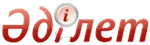 О местном государственном управлении и самоуправлении в Республике КазахстанЗакон Республики Казахстан от 23 января 2001 года № 148. ОГЛАВЛЕНИЕ 
      Сноска. Заголовок с изменениями, внесенными Законом РК от 09.02.2009 № 126 (порядок введения в действие см. ст.2).

      Сноска. По всему тексту Закона:

      слова "территориальных подразделений центральных исполнительных органов", "территориальное подразделение центрального исполнительного органа", "территориального подразделения центрального исполнительного органа", "территориальным подразделением центрального исполнительного органа" заменены словами "территориальных подразделений центральных государственных органов", "территориальное подразделение центрального государственного органа", "территориального подразделения центрального государственного органа", "территориальным подразделением центрального государственного органа" Законом РК от 10.01.2006 № 116 (порядок введения в действие см. ст.2 Закона № 116);

      слова "военной службы", "военную службу" заменены словами "воинской службы", "воинскую службу"; слово "всеобщей" исключено в соответствии с Законом РК от 22.05.2007 № 255 (вводится в действие со дня его официального опубликования);

      слова "области (города республиканского значения и столицы)", "области (города республиканского значения, столицы)", "областного (города республиканского значения и столицы)", "областного (города республиканского значения, столицы)", "Областная (города республиканского значения и столицы)", "областная (города республиканского значения и столицы)", "областной (города республиканского значения и столицы)", "Областной (города республиканского значения, столицы)", "областной (города республиканского значения, столицы)", "областными (города республиканского значения и столицы)", "областную (города республиканского значения и столицы)", "городской (города республиканского значения и столицы)", "областным (города республиканского значения, столицы)" заменены соответственно словами "области, города республиканского значения и столицы", "области, города республиканского значения, столицы", "областного, города республиканского значения и столицы", "областного, города республиканского значения, столицы", "Областная, города республиканского значения и столицы", "областная, города республиканского значения и столицы", "областной, города республиканского значения и столицы", "Областной, города республиканского значения, столицы", "областной, города республиканского значения, столицы", "областными, города республиканского значения и столицы", "областную, города республиканского значения и столицы", "городской, города республиканского значения и столицы", "областным, города республиканского значения, столицы" Законом РК от 22.07.2011 № 479-IV (вводится в действие по истечении десяти календарных дней после его первого официального опубликования).

      Сноска. По всему тексту слова "аульного (сельского)", "аула (села)", "аулу (селу)", "аульному (сельскому)", "аульные (сельские)", "аульного (сельского)", "аулах (селах)", "аульных (сельских)", "аульной (сельской)" заменены соответственно словами "сельского", "села", "селу", "сельскому", "сельские", "сельского", "селах", "сельских", "сельской" Конституционным Законом РК от 03.07.2013 № 121-V (вводится в действие по истечении десяти календарных дней после его первого официального опубликования).
       Настоящий Закон в соответствии с Конституцией Республики Казахстан регулирует общественные отношения в области местного государственного управления и самоуправления, определяет компетенцию, организацию, порядок деятельности местных представительных и исполнительных органов, а также правовое положение депутатов маслихатов. 
      Сноска. Преамбула с изменениями, внесенными Законом РК от 09.02.2009 N 126 (порядок введения в действие см. ст.2). 

 Глава 1. Общие положения Статья 1. Основные понятия, используемые в настоящем Законе 
      В настоящем Законе используются следующие основные понятия: 
      1) аким - представитель Президента и Правительства Республики Казахстан, возглавляющий местный исполнительный орган (в случае его создания) и обеспечивающий проведение государственной политики на соответствующей территории, согласованное функционирование всех территориальных подразделений центральных государственных органов Республики Казахстан, руководство исполнительными органами, финансируемыми из соответствующего бюджета, наделенный полномочиями местного государственного управления и функциями самоуправления в соответствии с законодательством Республики Казахстан, ответственный за состояние социально-экономического развития соответствующей территории; 
      2) аппарат акима - государственное учреждение, обеспечивающее деятельность местного исполнительного органа (в случае его создания) и акима; 
      3) схема управления административно-территориальной единицей - система исполнительных органов, расположенных на соответствующей территории, финансируемых из бюджета соответствующей административно-территориальной единицы; 
      3-1) профилактика чрезвычайных ситуаций социального характера – комплекс правовых, экономических, социальных, организационных, воспитательных, пропагандистских и иных мер, осуществляемых в пределах компетенции государственными и местными исполнительными органами по выявлению, изучению, устранению причин и условий, способствующих возникновению чрезвычайных ситуаций социального характера;
      4) местный исполнительный орган (акимат) - коллегиальный исполнительный орган, возглавляемый акимом области, города республиканского значения и столицы, района (города областного значения), осуществляющий в пределах своей компетенции местное государственное управление и самоуправление на соответствующей территории; 
      5) исполнительный орган, финансируемый из местного бюджета, - государственное учреждение, уполномоченное акиматом на осуществление отдельных функций местного государственного управления и самоуправления, финансируемое из соответствующих местных бюджетов; 
      6) местное сообщество - совокупность жителей (членов местного сообщества), проживающих на территории соответствующей административно-территориальной единицы, в границах которой осуществляется местное самоуправление, формируются и функционируют его органы; 
      6-1) собрание местного сообщества – участие представителей местного сообщества, делегированных сходом местного сообщества, в решении текущих вопросов местного значения в пределах и порядке, определенных настоящим Законом;
      6-2) сход местного сообщества – непосредственное участие жителей (членов местного сообщества) в решении наиболее важных вопросов местного значения в пределах и порядке, определенных настоящим Законом;
      7) вопросы местного значения - вопросы деятельности области, района, города, района в городе, сельского округа, поселка и села, не входящего в состав сельского округа, регулирование которых в соответствии с настоящим Законом и иными законодательными актами Республики Казахстан связано с обеспечением прав и законных интересов большинства жителей соответствующей административно-территориальной единицы; 
      8) местное государственное управление - деятельность, осуществляемая местными представительными и исполнительными органами в целях проведения государственной политики на соответствующей территории, ее развития в пределах компетенции, определенной настоящим Законом и иными законодательными актами Республики Казахстан, а также являющимися ответственными за состояние дел на соответствующей территории; 
      9) местное самоуправление - деятельность, осуществляемая населением непосредственно, а также через маслихаты и другие органы местного самоуправления, направленная на самостоятельное решение вопросов местного значения под свою ответственность, в порядке, определяемом настоящим Законом, иными нормативными правовыми актами;
      9-1) уполномоченный орган по вопросам развития местного самоуправления – центральный исполнительный орган, осуществляющий руководство, а также в пределах, предусмотренных законодательством Республики Казахстан, межотраслевую координацию в сфере развития местного самоуправления;
      9-2) территориальный совет местного самоуправления – консультативно-совещательный орган при акимате города республиканского значения, столицы, города областного значения по вопросам взаимодействия акима города с населением, образуемый в границах одного или нескольких избирательных округов по выборам депутатов городского маслихата;
      10) органы местного самоуправления - органы, на которые в соответствии с настоящим Законом возложены функции по решению вопросов местного значения; 
      11) местный представительный орган (маслихат) - выборный орган, избираемый населением области, города республиканского значения и столицы или района (города областного значения), выражающий волю населения и в соответствии с законодательством Республики Казахстан определяющий меры, необходимые для ее реализации, и контролирующий их осуществление; 
      12) аппарат маслихата - государственное учреждение, обеспечивающее деятельность соответствующего маслихата, его органов и депутатов; 
      13) сессия маслихата - основная форма деятельности маслихата; 
      14) председатель сессии маслихата - должностное лицо маслихата, избираемое из числа его депутатов, осуществляющее организационно-распорядительные функции на сессии маслихата; 
      15) территориальное подразделение центрального государственного органа - структурное подразделение центрального исполнительного органа, осуществляющее в пределах соответствующей административно-территориальной единицы функции центрального исполнительного органа. 
      Сноска. Статья 1 в редакции Закона РК от 09.02.2009 N 126 (порядок введения в действие см. ст. 2); с изменениями, внесенными законами РК от 13.06.2013 № 101-V (вводится в действие по истечении десяти календарных дней после его первого официального опубликования); Конституционным Законом РК от 03.07.2013 № 121-V (вводится в действие по истечении десяти календарных дней после его первого официального опубликования); от 02.11.2015 № 387-V (вводится в действие по истечении десяти календарных дней после дня его первого официального опубликования).

  Статья 2. Законодательство Республики Казахстан о местном государственном управлении и самоуправлении 
      Сноска. Заголовок с изменениями, внесенными Законом РК от 09.02.2009 N 126 (порядок введения в действие см. ст.2). 
      1. Законодательство Республики Казахстан о местном государственном управлении и самоуправлении основывается на Конституции Республики Казахстан и состоит из настоящего Закона и иных нормативных правовых актов Республики Казахстан. 
      2. Настоящий Закон применяется на территории города Алматы и столицы в части, не противоречащей законодательству Республики Казахстан об особом статусе города Алматы и статусе столицы. 
      Сноска. Статья 2 с изменениями, внесенными Законом РК от 09.02.2009 N 126 (порядок введения в действие см. ст.2). 

 Статья 2-1. Основы организации местного самоуправления 
      1. Местное самоуправление осуществляется отдельно в пределах области, района, города, района в городе, сельского округа, поселка и села, не входящего в состав сельского округа. 
      2. Местное самоуправление осуществляется членами местного сообщества непосредственно, а также через маслихаты и другие органы местного самоуправления. 
      Аким области, района, города, района в городе, сельского округа, поселка и села, не входящего в состав сельского округа, наряду с функциями государственного управления осуществляет функции органов местного самоуправления. 
      3. Формой деятельности местного сообщества являются сход местного сообщества и собрание местного сообщества.
      Сноска. Закон дополнен статьей 2-1 в соответствии с Законом РК от 09.02.2009 N 126 (порядок введения в действие см. ст.2); с изменением, внесенным Законом РК от 13.06.2013 № 101-V (вводится в действие по истечении десяти календарных дней после его первого официального опубликования).

 Статья 3. Экономическая и финансовая основа деятельности местного государственного управления и самоуправления
      1. Экономическую и финансовую основу деятельности местного государственного управления и самоуправления составляют:
      1) местный бюджет;
      2) имущество, закрепленное за коммунальными юридическими лицами;
      3) иное имущество, находящееся в коммунальной собственности в соответствии с законодательством Республики Казахстан.
      2. Акимы города районного значения, села, поселка, сельского округа вправе формировать доходные источники местного самоуправления.
      3. Доходные источники местного самоуправления формируются из следующих поступлений:
      1) доходы от имущественного найма (аренды) государственного имущества, находящегося в управлении акимов города районного значения, села, поселка, сельского округа;
      1-1) трансферты органам местного самоуправления, передаваемые из областного бюджета и (или) бюджета района (города областного значения);
      2) добровольные сборы физических и юридических лиц;
      3) плата за размещение наружной (визуальной) рекламы на:
      объектах стационарного размещения рекламы в полосе отвода автомобильных дорог общего пользования республиканского значения, проходящих через территории городов районного значения, сел, поселков, сельских округов;
      объектах стационарного размещения рекламы в полосе отвода автомобильных дорог общего пользования областного значения, проходящих через территории городов районного значения, сел, поселков, сельских округов;
      объектах стационарного размещения рекламы в полосе отвода автомобильных дорог общего пользования районного значения;
      открытом пространстве за пределами помещений в городе районного значения, селе, поселке;
      4) штрафы, взимаемые акимами города районного значения, поселка, села, сельского округа за административные правонарушения, предусмотренные статьями 136 (в части правонарушений, совершенных физическими лицами (за исключением субъектов частного предпринимательства) на территории населенного пункта), 144 (частями первой (в части теплоиспользующих установок потребителей) и второй), 146, 147, 172 (частями первой, третьей и четвертой) (в части эксплуатации тепломеханического оборудования котельных всех мощностей и тепловых сетей (магистральных, внутриквартальных), 204, 301 (в части котельных всех мощностей и тепловых сетей (магистральных, внутриквартальных), 303 (в части котельных всех мощностей), 304, 305 (в части охранных зон тепловых сетей (магистральных, внутриквартальных), 320 (частями пятой, шестой и седьмой), 339 (в части правонарушений, совершенных физическими лицами (за исключением субъектов частного предпринимательства) на территории населенного пункта), 386, 408, 409 (частями восьмой, девятой, десятой и одиннадцатой), 491, 505 Кодекса Республики Казахстан об административных правонарушениях;
      5) иные источники, не запрещенные законодательством Республики Казахстан.
      Плата за размещение наружной (визуальной) рекламы на объектах стационарного размещения рекламы в полосе отвода автомобильных дорог общего пользования республиканского и областного значения в пределах территории городов районного значения, сел, поселков, а также на объектах стационарного размещения рекламы в полосе отвода автомобильных дорог общего пользования районного значения, на открытом пространстве за пределами помещений в городах районного значения, селах, поселках и на транспортных средствах, зарегистрированных в районе, исчисляется и уплачивается в порядке и по ставкам, определяемым акиматом области, города республиканского значения, столицы.
      Сноска. Статья 3 в редакции Закона РК от 13.06.2013 № 101-V (вводится в действие по истечении десяти календарных дней после его первого официального опубликования); с изменениями, внесенными законами РК от 05.12.2013 № 152-V (вводится в действие с 01.01.2014); от 29.09.2014 № 239-V (вводится в действие по истечении десяти календарных дней после дня его первого официального опубликования); от 05.07.2014 № 236-V (вводится в действие с 01.01.2015); от 28.11.2014 № 257 (вводится в действие с 01.04.2015); от 02.11.2015 № 387-V (вводится в действие по истечении десяти календарных дней после дня его первого официального опубликования); от 29.03.2016 № 479-V (вводится в действие по истечении двадцати одного календарного дня после дня его первого официального опубликования).

 Статья 4. Основные требования и ограничения, устанавливаемые для маслихатов и акиматов 
      1. Маслихаты и акиматы в своей деятельности обязаны: 
      1) не допускать принятия решений, не соответствующих основным направлениям внутренней и внешней политики;
      2) соблюдать интересы Республики Казахстан в обеспечении национальной безопасности; 
      3) придерживаться общегосударственных стандартов, устанавливаемых в общественно значимых сферах деятельности; 
      4) обеспечивать соблюдение прав и законных интересов граждан. 
      2. Маслихатам и акиматам запрещается принимать решения, препятствующие формированию единого рынка труда, капитала, финансов, свободному обмену товарами и услугами в пределах Республики Казахстан. 
      3. Планы развития территорий, принимаемые маслихатами и акиматами, должны соответствовать стратегическим планам развития Республики Казахстан.
      Сноска. Пункт 1 статьи 4 с изменениями, внесенными Законом РК от 09.01.2012 № 535-IV (вводится в действие по истечении десяти календарных дней после его первого официального опубликования).

  Глава 2. Образование, компетенция и организация
деятельности маслихатов Статья 5. Порядок образования маслихатов 
      1. Маслихаты избираются населением соответствующих административно-территориальных единиц на основе всеобщего, равного, прямого избирательного права при тайном голосовании сроком на пять лет. 
      2. Депутатом маслихата может быть избран гражданин Республики Казахстан, достигший двадцати лет. Гражданин Республики Казахстан может быть депутатом только одного маслихата. 
      3. Число депутатов соответствующего маслихата определяется Центральной избирательной комиссией Республики Казахстан в следующих пределах: в областном маслихате, маслихатах городов Астаны и Алматы до пятидесяти; городском маслихате до тридцати; в районном маслихате до двадцати пяти. 
      4. Маслихат считается правомочным при условии избрания не менее трех четвертей от общего числа его депутатов, определенного Центральной избирательной комиссией Республики Казахстан. 
      5. Выборы депутатов маслихатов регламентируются законодательством Республики Казахстан о выборах. 
      6. Полномочия маслихата начинаются с момента открытия первой сессии и заканчиваются с началом работы первой сессии маслихата нового созыва. 
      7. В случае реорганизации (присоединения, слияния, преобразования, выделения или разделения) административно-территориальной единицы депутаты маслихата сохраняют свои полномочия и являются депутатами реорганизованных маслихатов, в состав которых вошла большая часть его избирателей, до начала работы сессии вновь избранного маслихата. 
      В случае ликвидации административно-территориальной единицы соответствующий маслихат ликвидируется. 
      8. Маслихат не обладает правами юридического лица. 
      Сноска. Статья 5 с изменениями, внесенными Законом РК от 09.02.2009 N 126 (порядок введения в действие см. ст. 2). 

 Статья 6. Компетенция маслихатов 
      1. К компетенции маслихатов относится: 
      1) утверждение планов, экономических и социальных программ развития соответствующей территории, местного бюджета и отчетов об их исполнении, в том числе утверждение бюджетных программ, реализуемых акимами района в городе, города районного значения, поселка, села, сельского округа (отдельно по каждому району в городе, городу районного значения, поселку, селу, сельскому округу); 
      2) исключен Законом РК от 03.07.2013 № 124-V (вводится в действие по истечении десяти календарных дней после его первого официального опубликования);
      3) утверждение по представлению акима схемы управления административно-территориальной единицей, сформированной на основе базовых структур местного государственного управления, утверждаемых Правительством Республики Казахстан;
      4) решение отнесенных к их ведению вопросов местного административно-территориального устройства; 
      4-1) утверждение правил подготовки и проведения отопительного сезона;
      4-2) утверждение правил содержания и защиты зеленых насаждений, правил благоустройства территорий городов и населенных пунктов, разработанных на основании типовых правил, утверждаемых уполномоченным органом по делам архитектуры, градостроительства и строительства;
      5) согласование решением сессии маслихата персонального состава соответствующего акимата по представлению акима;
      5-1) согласование кандидатуры на должность руководителя местной полицейской службы органов внутренних дел по представлению акима в порядке, определяемом законодательством Республики Казахстан;
      6) рассмотрение отчетов руководителей исполнительных органов и внесение в соответствующие органы представлений о привлечении к ответственности должностных лиц государственных органов, а также организаций за невыполнение решений маслихата;
      6-1) рассмотрение отчетов руководителей местной полицейской службы органов внутренних дел и оценка их деятельности;
      7) исключен Законом РК от 05.07.2011 № 452-IV (вводится в действие с 13.10.2011);
      7-1) избрание в соответствии с законодательным актом Республики Казахстан о выборах членов территориальных, окружных и участковых избирательных комиссий путем проведения тайного или открытого голосования; 
      8) исключен Законом РК от 27.04.2012 № 15-V (вводится в действие по истечении десяти календарных дней после его первого официального опубликования);
      9) контроль за исполнением местного бюджета, программ развития территорий;
      9-1) рассмотрение годового отчета об исполнении бюджета ревизионных комиссий областей, городов республиканского значения, столицы;
      9-2) внесение предложений в ревизионные комиссии областей, городов республиканского значения, столицы для включения объектов государственного аудита и финансового контроля в план работ ревизионных комиссий;
      10) образование постоянных комиссий и иных органов маслихата, заслушивание отчетов об их деятельности, решение иных вопросов, связанных с организацией работы маслихата; 
      11) исключен Законом РК от 03.07.2013 № 124-V (вводится в действие по истечении десяти календарных дней после его первого официального опубликования);
      12) утверждение по представлению акима персонального состава консультативно-совещательных органов при акимате по вопросам межведомственного характера; 
      12-1) присвоение по представлению акима звания "Почетный гражданин области (города, района); 
      12-2) утверждение правил присвоения звания "Почетный гражданин области (города, района)", разработанных и представленных акиматом области, города республиканского значения, столицы;
      12-3) разработка и утверждение положения о награждении Почетной грамотой области (города, района);
      13) осуществление регулирования земельных отношений в соответствии с земельным законодательством Республики Казахстан; 
      14) содействие исполнению гражданами и организациями норм Конституции Республики Казахстан, законов, актов Президента и Правительства Республики Казахстан, нормативных правовых актов центральных и местных государственных органов; 
      15) осуществление в соответствии с законодательством Республики Казахстан иных полномочий по обеспечению прав и законных интересов граждан.
      2. К компетенции областных, городов республиканского значения и столицы маслихатов относится также внесение представлений об утверждении схемы районной планировки области, проекта генерального плана застройки областного центра, города республиканского значения и столицы в Правительство Республики Казахстан, утверждение проектов районной планировки административных районов, генеральных планов застройки городов областного (кроме областных центров) и районного значения и определение системы мер социальной поддержки отдельных категорий граждан, работающих и проживающих в сельских населенных пунктах, предусмотренных законодательством Республики Казахстан. 
      2-1. К компетенции маслихата области, города республиканского значения, столицы относится назначение на должности председателя и членов ревизионной комиссии области, города республиканского значения, столицы на пять лет, а также освобождение их от должностей в соответствии с законодательством Республики Казахстан о государственном аудите и финансовом контроле.
      2-2. К компетенции маслихатов областей, городов республиканского значения, столицы относятся утверждение правил содержания животных, правил содержания и выгула собак и кошек, правил отлова и уничтожения бродячих собак и кошек, а также утверждение иных правил, за нарушение которых установлена административная ответственность.
      2-3. К компетенции маслихатов района (города областного значения), города республиканского значения, столицы относится утверждение правил оказания социальной помощи, установления размеров и определения перечня отдельных категорий нуждающихся граждан.
      2-4. К компетенции маслихатов областей, городов республиканского значения, столицы относится установление границ санитарных зон содержания животных.
      2-5. К компетенции маслихатов городов республиканского значения, столицы, городов областного значения относятся принятие решения о создании территориальных советов местного самоуправления, утверждение их состава и положений о территориальных советах местного самоуправления.
      2-6. К компетенции маслихатов областей, городов республиканского значения, столицы относится утверждение правил регулирования миграционных процессов в областях, городах республиканского значения и столице.
      3. К компетенции районных маслихатов относятся также утверждение генеральных планов застройки городов, поселков и сел, расположенных на территории соответствующего района, рассмотрение отчета о проделанной работе акима города районного значения, сельского округа, поселка и села, не входящего в состав сельского округа, и внесение акиму района представлений о привлечении акима соответствующей административно-территориальной единицы к дисциплинарной ответственности. 
      3-1. Маслихат района (города областного значения) вправе запрашивать информацию от ревизионной комиссии области о проведенных контрольных мероприятиях по вопросам исполнения бюджета соответствующего района (города областного значения).
      4. Маслихаты областей, городов республиканского значения и столицы Республики Казахстан по предложениям соответствующих акиматов вправе принимать решения о заимствовании в соответствии с законодательными актами Республики Казахстан. 
      5. Маслихаты областей, городов республиканского значения и столицы утверждают ставки платы за эмиссии в окружающую среду, за пользование водными ресурсами поверхностных источников, за лесные пользования, за использование особо охраняемых природных территорий в соответствии с законодательством Республики Казахстан. 
      6. Маслихаты областей, города республиканского значения и столицы рассматривают вопрос о даче согласия на сооружение ядерных установок и объектов на соответствующей административно-территориальной единице. 
      7. Полномочия депутатов Сената Парламента, избранных на совместном заседании выборщиков в лице депутатов, представляющих все маслихаты области, города республиканского значения и столицы, могут быть досрочно прекращены по решению выборщиков. 
      Сноска. Статья 6 с изменениями, внесенными законами РК от 11 мая 2004 г. N 552 (порядок введения в действие см. статью 2); от 9 июля 2004 года N 583; от 10 января 2006 года N 116 (порядок введения в действие см. ст.2 Закона N 116); от 7 июля 2006 года N 171 (порядок введения в действие см. ст.2); от 9 января 2007 г. N 213 (порядок введения в действие смотрите в ст. 2); от 10.12.2008 N 101-IV (вводится в действие с 01.01.2009); от 24.12.2008 N 111-IV (вводится в действие с 01.01.2009); от 09.02.2009 N 126 (порядок введения в действие см. ст.2); от 02.04.2010 № 263-IV (вводятся в действие с 01.01.2010); от 05.07.2011 № 452-IV (вводится в действие с 13.10.2011); от 21.07.2011 № 465-IV (вводится в действие по истечении десяти календарных дней после его первого официального опубликования); от 22.07.2011 № 479-IV (вводится в действие по истечении десяти календарных дней после его первого официального опубликования); от 27.04.2012 № 15-V (вводится в действие по истечении десяти календарных дней после его первого официального опубликования); от 08.01.2013 № 64-V (вводится в действие с 01.01.2013); от 13.06.2013 № 101-V (вводится в действие по истечении десяти календарных дней после его первого официального опубликования); от 13.06.2013 № 102-V (вводится в действие по истечении десяти календарных дней после его первого официального опубликования); от 03.07.2013 № 124-V (вводится в действие по истечении десяти календарных дней после его первого официального опубликования); от 17.01.2014 № 165-V (вводится в действие по истечении десяти календарных дней после дня его первого официального опубликования); от 29.09.2014 № 239-V (вводится в действие по истечении десяти календарных дней после дня его первого официального опубликования); от 28.10.2015 № 366-V (вводится в действие по истечении десяти календарных дней после дня его первого официального опубликования); от 02.11.2015 № 387-V (вводится в действие по истечении десяти календарных дней после дня его первого официального опубликования); от 02.11.2015 № 388-V (вводится в действие с 01.01.2016); от 12.11.2015 № 393-V (вводится в действие по истечении десяти календарных дней после дня его первого официального опубликования); от 22.12.2016 № 28-VІ (вводится в действие по истечении десяти календарных дней после дня его первого официального опубликования).

  Статья 7. Акты маслихата 
      1. Актами маслихата, которые он издает по вопросам своей компетенции, являются решения маслихата. 
      2. Проекты решений маслихатов, предусматривающие сокращение местных бюджетных доходов или увеличение местных бюджетных расходов, могут быть внесены на рассмотрение лишь при наличии положительного заключения акима. 
      3. Решения маслихата, принятые в пределах его компетенции и касающиеся прав, свобод и обязанностей граждан, подлежат официальному опубликованию в установленном законодательством Республики Казахстан порядке и обязательны к исполнению на соответствующей территории. 
      4. Решения маслихата, имеющие общеобязательное значение, касающиеся прав, свобод и обязанностей граждан, подлежат государственной регистрации территориальными органами Министерства юстиции в установленном законодательством Республики Казахстан порядке.
      Принятие маслихатом решений, касающихся прав, свобод и обязанностей граждан, осуществляется с учетом особенностей, предусмотренных Законом Республики Казахстан "О правовых актах".
      5. Решения маслихатов, не соответствующие Конституции и законодательству Республики Казахстан, отменяются самим маслихатом либо в судебном порядке. 
      Сноска. Статья 7 с изменениями, внесенными законами РК от 09.02.2009 N 126 (порядок введения в действие см. ст.2); от 10.01.2011 № 383-IV (вводится в действие по истечении десяти календарных дней после его первого официального опубликования); от 02.11.2015 № 384-V (вводится в действие с 01.01.2016); от 06.04.2016 № 481-V (вводится в действие по истечении десяти календарных дней после дня его первого официального опубликования).

 Статья 8. Организация работы маслихата 
      1. Маслихат осуществляет свои полномочия на сессиях, через постоянные комиссии и иные органы, председателя сессии маслихата, депутатов и секретаря маслихата в порядке, установленном законодательством Республики Казахстан. 
      1-1. Маслихаты не реже одного раза в год отчитываются перед населением о проделанной работе маслихата, деятельности его постоянных комиссий. Депутаты маслихата несут ответственность перед населением в соответствии с законами Республики Казахстан.
      2. Основной формой деятельности маслихата является сессия, на которой решаются вопросы, отнесенные к его ведению законами. 
      Сессия маслихата правомочна, если на сессии присутствует не менее двух третей от общего числа депутатов маслихата. 
      3. Маслихат: 
      1) избирает и освобождает от должности председателя сессии маслихата, секретаря маслихата и заслушивает их отчеты; 
      2) формирует постоянные комиссии и иные органы маслихата, избирает и освобождает от должности их председателей, заслушивает отчеты об их работе; 
      3) определяет расходы на обеспечение деятельности маслихата; 
      4) утверждает структуру аппарата маслихата и определяет расходы на его содержание и материально-техническое обеспечение в пределах установленного законодательством Республики Казахстан лимита численности и ассигнований. Лимит штатной численности государственных служащих аппарата маслихата устанавливается, исходя из численности депутатов соответствующих маслихатов, в соотношении один работник к пяти депутатам, но не менее пяти; 
      5) утверждает регламент маслихата; 
      6) рассматривает запросы депутатов и принимает по ним решения; 
      7) принимает иные решения по организации его работы. 
      Сноска. Статья 8 с изменениями, внесенными законами РК от 11.05.2004 N 552 (порядок введения в действие см. ст.2); от 09.02.2009 N 126 (порядок введения в действие см. ст.2); от 21.07.2011 № 465-IV (вводится в действие по истечении десяти календарных дней после его первого официального опубликования); от 13.06.2013 № 101-V (вводится в действие по истечении десяти календарных дней после его первого официального опубликования).

 Статья 9. Регламент маслихата 
      Порядок проведения сессий маслихата, заседаний его органов, внесения и рассмотрения на них вопросов, образования и избрания органов маслихата, заслушивания отчетов об их деятельности, отчетов о проделанной работе маслихата перед населением и деятельности его постоянных комиссий, рассмотрения запросов депутатов, полномочия, организация деятельности депутатских объединений в маслихате, а также порядок голосования, организация работы аппарата и другие процедурные и организационные вопросы определяются регламентом маслихата, утверждаемым на его сессии.
      Типовой регламент маслихатов утверждается Президентом Республики Казахстан.
      Сноска. Статья 9 в редакции Закона РК от 13.06.2013 № 101-V (вводится в действие по истечении десяти календарных дней после его первого официального опубликования).

  Статья 10. Порядок созыва сессии маслихата 
      1. Первая сессия вновь избранного маслихата созывается председателем соответствующей территориальной избирательной комиссии не позднее чем в тридцатидневный срок со дня регистрации депутатов маслихата, при наличии не менее трех четвертей от числа депутатов, определенного для данного маслихата. 
      2. Очередная сессия маслихата созывается не реже четырех раз в год и ведется председателем сессии маслихата. Внеочередная сессия маслихата созывается и ведется председателем сессии маслихата по предложению не менее одной трети от числа депутатов, избранных в данный маслихат, а также акима. Внеочередная сессия созывается не позднее чем в пятидневный срок со дня принятия решения о проведении внеочередной сессии. На внеочередной сессии могут рассматриваться исключительно вопросы, послужившие основанием для ее созыва. 
      3. О времени созыва и месте проведения сессии маслихата, а также о вопросах, вносимых на рассмотрение сессии, секретарь маслихата сообщает депутатам, населению и акиму не позднее чем за десять дней до сессии, а в случае созыва внеочередной сессии - не позднее чем за три дня. По вопросам, вносимым на рассмотрение сессии, секретарь маслихата не позднее чем за пять дней до сессии, а в случае созыва внеочередной сессии не позднее чем за три дня представляет депутатам и акиму необходимые материалы.  Статья 11. Порядок проведения сессии маслихата 
      1. Сессия маслихата проводится в форме пленарных заседаний. 
      2. Первую сессию маслихата открывает и до избрания председателя сессии маслихата ведет председатель соответствующей избирательной комиссии. В дальнейшем сессии маслихата ведет председатель сессии маслихата. 
      3. Сессия маслихата правомочна, если на ней присутствуют не менее двух третей от общего числа депутатов маслихата. 
      Решения принимаются большинством голосов от общего числа депутатов маслихата. 
      4. В работе сессии по решению маслихата может быть сделан перерыв на срок, установленный маслихатом, не превышающий пятнадцати календарных дней. 
      5. Продолжительность сессии определяется маслихатом. 
      6. Сессии маслихата носят, как правило, открытый характер. Проведение закрытых сессий допускается по решению маслихата, принимаемому по предложению председателя сессии маслихата или одной трети от числа депутатов, присутствующих на сессии маслихата, если за это проголосовало большинство от общего числа присутствующих депутатов. 
      7. По приглашению председателя сессии маслихата руководители местных исполнительных органов, руководители и иные должностные лица организаций, расположенных на территории соответствующей административно-территориальной единицы, обязаны являться на сессию маслихата для представления информации по вопросам, относящимся к ведению маслихата.  Статья 12. Организация и деятельность постоянных комиссий маслихата 
      1. Маслихат на срок своих полномочий образует постоянные комиссии. Их число не должно превышать семи. В случае необходимости маслихат может образовывать новые, упразднять и реорганизовывать постоянные комиссии. 
      2. Перечень и численный состав постоянных комиссий определяются маслихатом. Председатели и члены постоянных комиссий избираются соответствующим маслихатом из числа его депутатов. 
      3. Постоянные комиссии ответственны перед избравшим их маслихатом и не реже одного раза в год отчитываются о своей деятельности.  Статья 13. Публичные слушания в постоянных комиссиях маслихата 
      1. Постоянные комиссии по собственной инициативе или по решению маслихата могут проводить публичные слушания. 
      2. Публичные слушания проводятся с целью обсуждения наиболее важных и общественно значимых вопросов, отнесенных к ведению постоянных комиссий, в форме расширенных заседаний этих комиссий с участием депутатов, представителей исполнительных органов, органов местного самоуправления, организаций, средств массовой информации, граждан. 
      3. Порядок проведения публичных слушаний в постоянных комиссиях определяется регламентом маслихата.  Статья 14. Функции и полномочия постоянных комиссий маслихата 
      1. Постоянные комиссии вправе: 
      1) вносить предложения в маслихат, председателю сессии маслихата, секретарю маслихата по повестке дня сессии данного маслихата, а также по любым вопросам, рассматриваемым на сессии маслихата; 
      2) давать заключения по вопросам, отнесенным к их ведению и вносимым на рассмотрение сессии маслихата; 
      3) представлять на сессиях маслихата доклады и содоклады по вопросам, отнесенным к их ведению; 
      4) в пределах своей компетенции вносить в маслихат предложения о заслушивании на сессии отчетов руководителей местных исполнительных органов; 
      5) привлекать к работе комиссий других депутатов маслихата, а также представителей государственных органов, организаций, иных органов местного самоуправления и граждан. 
      2. Акимат, должностные лица территориальных подразделений центральных государственных органов, исполнительных органов, финансируемых из местных бюджетов, организаций обязаны в установленном порядке представлять постоянным комиссиям по вопросам их компетенции необходимую информацию. 
      3. Постоянные комиссии маслихата принимают по вопросам своей компетенции постановления. 
      Сноска. Статья 14 с изменением, внесенным Законом РК от 10.01.2011 № 383-IV (вводится в действие по истечении десяти календарных дней после его первого официального опубликования).

  Статья 15. Порядок работы и принятия постановлений постоянными комиссиями маслихата 
      1. Заседания постоянных комиссий созываются по мере необходимости и считаются правомочными, если на них присутствует более половины от общего числа депутатов, входящих в их состав. 
      2. Постановление постоянной комиссии принимается большинством голосов от общего числа членов комиссии. 
      Председатель постоянной комиссии пользуется правом решающего голоса в случае, если при голосовании на заседании комиссии голоса депутатов разделятся поровну. 
      3. Постановление постоянной комиссии и протокол заседания подписывает ее председатель, а в случае проведения совместного заседания нескольких постоянных комиссий подписывают председатели соответствующих комиссий.  Статья 16. Ревизионная комиссия маслихата 
      Сноска. Статья 16 исключена Законом РК от 21.07.2011 № 465-IV (вводится в действие по истечении десяти календарных дней после его первого официального опубликования).  Статья 17. Временные комиссии маслихата 
      1. В целях подготовки к рассмотрению на сессиях вопросов, отнесенных к ведению маслихатов, маслихат либо секретарь маслихата вправе образовывать временные комиссии. Состав, задачи, сроки полномочий и права временных комиссий определяются маслихатом при их образовании. 
      2. Временные комиссии маслихата по вопросам своей компетенции принимают заключения. 
      3. Оплата за участие в работе временной комиссии не осуществляется.  Статья 18. Председатель сессии маслихата 
      1. Председатель сессии маслихата избирается маслихатом из числа его депутатов. 
      2. Председатель сессии маслихата избирается открытым голосованием большинством голосов от общего числа депутатов маслихата. Порядок избрания председателя сессии маслихата определяется регламентом маслихата. 
      3. Председатель очередной сессии маслихата избирается на предыдущей сессии маслихата. При отсутствии председателя сессии его полномочия осуществляются секретарем маслихата. 
      Депутат маслихата не может быть избран председателем сессии маслихата более двух раз в течение календарного года. 
      4. Председатель сессии маслихата: 
      1) принимает решение о созыве сессии маслихата; 
      2) осуществляет руководство подготовкой сессии маслихата, формирует повестку дня сессии; 
      3) ведет заседания сессии маслихата, обеспечивает соблюдение регламента маслихата; 
      4) подписывает решения маслихата, протоколы, иные документы, принятые или утвержденные на сессии маслихата. 
      5. Председатель сессии маслихата осуществляет свои функции на неосвобожденной основе. 
      6. Председатель сессии маслихата пользуется правом решающего голоса в случае, если при голосовании на сессии маслихата голоса депутатов разделяются поровну.  Статья 19. Секретарь маслихата 
      1. Секретарь маслихата является должностным лицом, работающим на постоянной основе. Он избирается из числа депутатов открытым или тайным голосованием большинством голосов от общего числа депутатов и освобождается от должности маслихатом на сессии. Секретарь маслихата избирается на срок полномочий маслихата. 
      2. Кандидатуры на должность секретаря маслихата выдвигаются депутатами маслихата на сессии маслихата. 
      3. Секретарь маслихата: 
      1) организует подготовку сессии маслихата и вопросов, вносимых на ее рассмотрение, обеспечивает составление протокола и вместе с председателем сессии подписывает решения, иные документы, принятые или утвержденные на сессии маслихата; 
      2) содействует депутатам маслихата в осуществлении ими своих полномочий, обеспечивает их необходимой информацией, рассматривает вопросы, связанные с освобождением депутатов от выполнения служебных обязанностей для участия в сессиях маслихата, в работе его постоянных комиссий и иных органов, и в избирательных округах; 
      3) контролирует рассмотрение запросов депутатов и депутатских обращений; 
      4) руководит деятельностью аппарата маслихата, назначает на должность и освобождает от должности его служащих; 
      5) регулярно представляет в маслихат информацию об обращениях избирателей и о принятых по ним мерах; 
      6) организует взаимодействие маслихата с иными органами местного самоуправления; 
      6-1) организует проверку подлинности собранных подписей депутатов маслихата, инициирующих вопрос о выражении недоверия акиму в соответствии со статьей 24 настоящего Закона;
      7) по вопросам своей компетенции издает распоряжения; 
      8) координирует деятельность постоянных комиссий и иных органов маслихата, и депутатских групп; 
      9) представляет маслихат в отношениях с государственными органами, организациями, органами местного самоуправления и общественными объединениями; 
      10) обеспечивает опубликование решений маслихата, определяет 
      меры по контролю за их исполнением; 
      11) выполняет по решению маслихата иные функции. 
      3-1. Секретарь маслихата области, города республиканского значения, столицы вносит на рассмотрение соответствующего маслихата кандидатуры к назначению на должность председателя ревизионной комиссии области, города республиканского значения, столицы, а также предложение об освобождении его от должности.
      4. Секретарь маслихата не вправе состоять в постоянных комиссиях маслихата. 
      5. При отсутствии секретаря маслихата по решению председателя сессии маслихата его полномочия временно осуществляются председателем одной из постоянных комиссий маслихата или депутатом маслихата. 
      Сноска. Статья 19 с изменениями, внесенными законами РК от 11.05.2004 N 552 (порядок введения в действие см. статью 2); от 10.01.2011 № 383-IV (вводится в действие по истечении десяти календарных дней после его первого официального опубликования); от 21.07.2011 № 465-IV (вводится в действие по истечении десяти календарных дней после его первого официального опубликования); от 13.06.2013 № 101-V (вводится в действие по истечении десяти календарных дней после его первого официального опубликования).

 Статья 20. Депутат маслихата 
      1. Депутат маслихата выражает волю населения соответствующих 
      административно-территориальных единиц с учетом общегосударственных интересов. 
      2. Полномочия депутата маслихата начинаются с момента его регистрации в качестве депутата маслихата соответствующей территориальной избирательной комиссией и прекращаются 
      с момента прекращения полномочий маслихата. 
      3. Полномочия депутата маслихата прекращаются досрочно в случаях: 
      1) избрания или назначения депутата на должность, занятие которой в соответствии с законодательством Республики Казахстан несовместимо с выполнением депутатских обязанностей; 
      2) вступления в законную силу решения суда о признании депутата недееспособным или ограниченно дееспособным; 
      3) прекращения полномочий маслихата; 
      4) смерти депутата, вступления в законную силу решения суда о признании депутата безвестно отсутствующим либо решения суда об объявлении его умершим;
      5) прекращения им гражданства Республики Казахстан; 
      6) вступления в отношении депутата в законную силу обвинительного приговора суда за совершение преступления либо умышленного уголовного проступка;
      7) выезда на постоянное местожительство за пределы соответствующей административно-территориальной единицы; 
      8) в связи с личным заявлением депутата об отставке; 
      9) систематического невыполнения депутатом своих обязанностей, в том числе отсутствия без уважительных причин на пленарных заседаниях сессии маслихата или заседаниях органов маслихата, в состав которого он избран, более трех раз подряд;
      10) назначения на должность председателя ревизионной комиссии или члена ревизионной комиссии области, города республиканского значения, столицы.
      4. Решение о досрочном прекращении полномочий депутата принимается на сессии маслихата большинством голосов от общего числа присутствующих депутатов по представлению соответствующей территориальной избирательной комиссии. 
      5. (исключен) 
      6. Депутаты маслихатов, осуществляющие свою деятельность на постоянной или освобожденной основе, оплачиваемую за счет средств государственного бюджета, не вправе осуществлять предпринимательскую деятельность, самостоятельно участвовать в управлении хозяйствующим субъектом, заниматься другой оплачиваемой деятельностью, кроме педагогической, научной или иной творческой. 
      Сноска. Статья 20 с изменениями, внесенными законами РК от 11 мая 2004 г. N 552 (порядок введения в действие см. статью 2); от 20 декабря 2004 г. N 13 (вводится в действие с 1 января 2005 г.); от 09.02.2009 N 126 (порядок введения в действие см. ст.2); от 10.01.2011 № 383-IV (вводится в действие по истечении десяти календарных дней после его первого официального опубликования); от 21.07.2011 № 465-IV (вводится в действие по истечении десяти календарных дней после его первого официального опубликования); от 03.07.2014 № 227-V (вводится в действие с 01.01.2015).

       

  Статья 21. Права, обязанности и ответственность депутата маслихата при осуществлении его полномочий
      Сноска. Заголовок в редакции Закона РК от 13.06.2013 № 101-V (вводится в действие по истечении десяти календарных дней после его первого официального опубликования).
      1. Депутат вправе: 
      1) избирать и быть избранным председателем сессии маслихата, секретарем маслихата, председателем или членом постоянной комиссии, в иные органы маслихата; 
      2) предлагать вопросы для рассмотрения на сессии маслихата и его постоянных комиссий и иных органов, участвовать в их рассмотрении и принятии решений; 
      3) (исключен) 
      4) проводить встречи и собрания с избирателями своего округа, а также с иными органами местного самоуправления и организациями; 
      5) вносить предложения о заслушивании на сессии отчетов должностных лиц местного исполнительного органа и организаций, расположенных на территории соответствующего маслихата, по вопросам, отнесенным к компетенции маслихата; 
      6) принимать участие в работе заседаний соответствующего акимата; 
      7) знакомиться со стенограммами и протоколами заседаний маслихата и его органов; 
      8) создавать депутатские объединения в виде фракций и депутатских групп; 
      9) осуществлять иные действия, предусмотренные законодательством Республики Казахстан и регламентом маслихата. 
      2. Депутат обязан: 
      1) участвовать в работе маслихата и его органа, в состав которого он избран; 
      2) поддерживать постоянную связь с избирателями своего округа, не реже одного раза в год информировать их о работе маслихата, деятельности его постоянных комиссий и иных органов, исполнении решений маслихата, а также о ходе своей депутатской деятельности, участвовать в организации и контроле за исполнением решений маслихата; 
      3) рассматривать поступившие к нему обращения избирателей, регулярно вести личный прием граждан; 
      4) проживать в соответствующей административно-территориальной единице. 
      3. Каждому депутату маслихата гарантируется защита его прав, чести и достоинства. 
      Депутат маслихата вправе по вопросам депутатской деятельности беспрепятственно посещать государственные органы, общественные объединения и государственные организации, расположенные на территории соответствующего маслихата, за исключением организаций, деятельность которых связана с государственными секретами. 
      Руководители и другие должностные лица государственных органов, общественных объединений и государственных организаций обязаны безотлагательно принимать депутатов маслихата и оказывать им необходимое содействие в осуществлении возложенных на них полномочий. 
      4. На депутата маслихата за неисполнение и (или) ненадлежащее исполнение своих обязанностей, предусмотренных пунктом 2 настоящей статьи, а также нарушение правил депутатской этики, установленных регламентом маслихата, могут налагаться следующие меры взыскания:
      1) порицание;
      2) понуждение к принесению публичного извинения.
      5. Взыскания налагаются на сессии маслихата большинством голосов от общего числа присутствующих депутатов по представлению соответствующей территориальной избирательной комиссии с публикацией информации об их наложении в средствах массовой информации, распространяемых на соответствующей территории.
      Взыскания не могут быть наложены повторно за один и тот же проступок.
      Сноска. Статья 21 с изменениями, внесенными Законом РК от 21 мая 2002 г. N 324; от 11 мая 2004 г. N 552 (порядок введения в действие см. статью 2); от 4 ноября 2006 года N 186 (вводится в действие со дня его официального опубликования); от 09.02.2009 N 126 (порядок введения в действие см. ст.2); от 10.01.2011 № 383-IV (вводится в действие по истечении десяти календарных дней после его первого официального опубликования); от 21.07.2011 № 465-IV (вводится в действие по истечении десяти календарных дней после его первого официального опубликования); от 13.06.2013 № 101-V (вводится в действие по истечении десяти календарных дней после его первого официального опубликования).

 Статья 21-1. Депутатские запросы 
      Депутат маслихата вправе по вопросам, отнесенным к компетенции маслихата, обратиться с официальным письменным запросом к акиму, председателю и члену соответствующей территориальной избирательной комиссии, прокурору и должностным лицам территориальных подразделений центральных государственных органов, исполнительных органов, финансируемых из местных бюджетов. 
      Ответ на депутатский запрос должен быть дан в письменной форме в срок не позднее одного месяца. Депутат вправе выразить свое мнение по ответу на запрос. 
      Запросы, адресованные прокурору, не могут быть связаны с осуществлением уголовного преследования. 
      Сноска. Дополнен статьей 21-1 - Законом РК от 11 мая 2004 г. N 552 (порядок введения в действие см. статью 2); с изменениями, внесенными Законом РК от 09.02.2009 N 126 (порядок введения в действие см. ст.2). 

 Статья 21-2. Депутатские объединения в маслихатах 
      1. Депутаты маслихата вправе создавать депутатские объединения в виде фракций политических партий и иных общественных объединений, депутатских групп. Секретарь маслихата не может входить в депутатские объединения.
      2. Фракция - организованная группа депутатов, представляющих политическую партию или иное общественное объединение, зарегистрированные в установленном законом порядке, которая создается в целях выражения интересов соответствующей политической партии или иного общественного объединения в маслихате. Фракция должна объединять не менее пяти депутатов маслихата. Депутат имеет право состоять только в одной депутатской фракции. 
      3. Депутатская группа - объединение депутатов для осуществления своих полномочий, совместной работы в избирательных округах. В составе депутатской группы должно быть не менее пяти депутатов маслихата. 
      4. Регистрация депутатских фракций и групп осуществляется на сессии маслихата, производится явочным порядком и носит исключительно информационный характер. 
      Сноска. Глава дополнена статьей 21-2 - Законом РК от 4 ноября 2006 года N 186 (вводится в действие со дня его официального опубликования); с изменениями, внесенными Законом РК от 12.11.2015 № 393-V (вводится в действие по истечении десяти календарных дней после дня его первого официального опубликования).

 Статья 22. Возмещение расходов, связанных с осуществлением депутатской деятельности 
      В период проведения сессий, заседаний постоянных комиссий и иных органов маслихата, на время осуществления депутатских полномочий в порядке, установленном регламентом, депутат освобождается от выполнения служебных обязанностей с возмещением ему за счет средств местного бюджета средней заработной платы по месту основной работы, но в размере, не превышающем заработную плату руководителя аппарата акима соответствующей административно-территориальной единицы со стажем работы в указанной должности до одного года, и командировочных расходов на срок проведения сессий, заседаний постоянных комиссий и иных органов маслихата с учетом времени в пути. 
      Сноска. В статью 22 внесены изменения - Законом РК от 11 мая 2004 г. N 552 (порядок введения в действие см. статью 2). 

 Статья 23. Основания прекращения полномочий маслихата 
      1. Полномочия маслихата прекращаются по истечении срока его полномочий, установленного Конституцией Республики Казахстан. 
      2. Полномочия маслихата прекращаются досрочно Президентом Республики Казахстан, а также в случае принятия маслихатом решения о самороспуске. 
      Сноска. Статья 23 в редакции Закона РК от 09.02.2009 N 126 (порядок введения в действие см. ст.2). 

 Статья 23-1. Порядок дачи согласия маслихатом на назначение на должности акимов области, города республиканского значения, столицы, а также кандидатур на должности акимов, на назначение которых требуется согласие маслихатов, в соответствии с порядком, установленным Президентом Республики Казахстан
      1. Лицо, назначающее акима, либо лицо, им уполномоченное, вносит на рассмотрение маслихата представление о даче согласия на назначение на должность акима.
      2. В представлении о даче согласия на назначение на должность акима отражаются биографические данные, информация о трудовой деятельности, государственных наградах и иная информация о кандидате на должность акима.
      3. Рассмотрение представления о даче согласия на назначение на должность акима осуществляется на очередной или внеочередной сессии маслихата.
      Присутствие кандидата на должность акима на внеочередной сессии маслихата по рассмотрению представления о даче согласия на назначение на должность акима обязательно.
      В ходе сессии маслихата по рассмотрению представления о даче согласия на назначение на должность акима депутаты маслихата вправе задавать вопросы кандидату на должность акима, проводить обсуждение по назначаемой кандидатуре.
      По завершении обсуждений проводится голосование.
      В случае если кандидат на должность акима не набрал большинства голосов от общего числа депутатов маслихата, лицо, назначающее акима, либо лицо, им уполномоченное, в течение двух рабочих дней со дня получения решения сессии маслихата повторно направляет на рассмотрение маслихата представление о даче согласия на назначение другой кандидатуры на должность акима.
      4. Лицом, назначающим акима, либо лицом, им уполномоченным, кандидатура на должность акима может вноситься не более трех раз подряд.
      В случае если маслихатом в третий раз не будет дано согласие на назначение кандидатур на должности:
      1) акимов области, города республиканского значения либо столицы, Президент Республики Казахстан вправе досрочно прекратить полномочия соответствующего маслихата;
      2) акима района (города областного значения), аким области письменно уведомляет Президента Республики Казахстан и ставит вопрос о досрочном прекращении полномочий соответствующего маслихата. 
      В этом случае Президент Республики Казахстан либо вышестоящий аким назначает временно исполняющего обязанности акима до назначения акима соответствующей административно-территориальной единицы с согласия вновь сформированного маслихата в установленном порядке.
      Сноска. Глава 2 дополнена статьей 23-1 в соответствии с Законом РК от 13.06.2013 № 101-V (вводится в действие по истечении десяти календарных дней после его первого официального опубликования).

  Статья 24. Полномочие маслихата выразить недоверие акиму 
      1. По инициативе не менее одной пятой от общего числа депутатов маслихата может быть поставлен вопрос о выражении вотума недоверия акиму. В этом случае маслихат большинством голосов от общего числа его депутатов вправе выразить недоверие акиму и поставить вопрос о его освобождении от должности соответственно перед Президентом Республики Казахстан либо вышестоящим акимом.
      2. Основанием для рассмотрения маслихатом вопроса о выражении недоверия акиму является двукратное неутверждение маслихатом представленных акимом отчетов об исполнении планов, экономических и социальных программ развития территории, местного бюджета.
      3. Инициирование вопроса о выражении вотума недоверия акиму осуществляется сбором подписей депутатов маслихата. Сбор подписей организуется инициаторами депутатами маслихата и оформляется подписными листами.
      4. Сбор подписных листов осуществляется в течение десяти рабочих дней со дня письменного обращения инициаторов-депутатов маслихата. Заполненные подписные листы сдаются секретарю маслихата, который в течение пяти рабочих дней организует проверку подлинности собранных подписей. По результатам проверки составляется протокол о подлинности подписей инициаторов-депутатов маслихата.
      5. Сессия маслихата по выражению вотума недоверия акиму проводится в течение одного месяца со дня оформления протокола о подлинности подписей инициаторов-депутатов маслихата.
      В ходе сессии маслихата по выражению вотума недоверия акиму обсуждаются причины, послужившие инициированию вопроса о выражении вотума недоверия акиму, проводится голосование.
      Выражение вотума недоверия акиму считается состоявшимся, если за это решение проголосовало большинство от общего числа депутатов маслихата. Сессия маслихата по выражению вотума недоверия акиму оформляется решением сессии маслихата.
      6. В случае выражения вотума недоверия акиму решение сессии маслихата в незамедлительном порядке направляется Президенту Республики Казахстан либо вышестоящему акиму.
      7. Президент Республики Казахстан либо вышестоящий аким со дня получения решения сессии маслихата о выражении вотума недоверия в течение десяти рабочих дней рассматривает вопрос о прекращении полномочий акима либо поручает ему дальнейшее осуществление его обязанностей.
      8. В случае если Президент Республики Казахстан либо вышестоящий аким отклоняет вотум недоверия акиму, депутаты маслихата большинством голосов от общего числа депутатов вправе по истечении шести месяцев со дня первого выражения вотума недоверия повторно выразить вотум недоверия перед Президентом Республики Казахстан либо вышестоящим акимом. В этом случае Президент Республики Казахстан либо вышестоящий аким освобождает от должности акима.
      Сноска. Статья 24 в редакции Закона РК от 13.06.2013 № 101-V (вводится в действие по истечении десяти календарных дней после его первого официального опубликования).

  Статья 24-1. Прекращение полномочий депутата Сената Парламента по решению выборщиков 
      1. Решение об инициировании прекращения полномочий депутата Сената Парламента принимается маслихатом области, города республиканского значения и столицы, о чем в трехдневный срок уведомляются областная, города республиканского значения и столицы избирательная комиссия и депутат Сената Парламента. 
      2. Инициирование прекращения полномочий депутата Сената Парламента по решению выборщиков должно быть поддержано не менее чем двадцатью пятью процентами голосов от общего числа выборщиков, представляющих все маслихаты области, города республиканского значения и столицы, но не менее чем двадцатью пятью процентами голосов выборщиков от одного маслихата. 
      Поддержка выборщиков удостоверяется сбором их подписей. Решение о начале сбора подписей принимает маслихат области, города республиканского значения и столицы. Сбор подписей организуют выборщики, инициировавшие прекращение полномочий депутата Сената Парламента. 
      3. Областная, города республиканского значения и столицы избирательная комиссия не позднее десяти рабочих дней со дня получения уведомления маслихата об инициировании прекращения полномочий депутата Сената Парламента выдает инициаторам подписные листы для сбора подписей в поддержку вынесенного решения. 
      Каждый подписной лист должен иметь порядковый номер, включать в себя фамилию, имя, отчество депутата Сената Парламента, прекращение полномочий которого инициировано, а также графы, содержащие следующие сведения о ставящих свои подписи выборщиках: 
      1) фамилия, имя, отчество; 
      2) маслихат, депутатом которого он является; 
      3) число, месяц и год рождения; 
      4) адрес места жительства; 
      5) личная подпись. 
      Образец подписного листа утверждается Центральной избирательной комиссией. 
      4. Сбор подписей осуществляется в течение тридцати дней со дня получения выборщиками подписных листов в областной, города республиканского значения и столицы избирательной комиссии. По истечении указанного срока подписные листы приему областными, города республиканского значения и столицы избирательными комиссиями не подлежат. 
      Заполненные подписные листы сдаются в областную, города республиканского значения и столицы избирательную комиссию, которая в пятидневный срок осуществляет проверку достоверности собранных подписей с привлечением работников паспортных служб и оформляет соответствующий протокол. 
      5. Областная, города республиканского значения и столицы избирательная комиссия после проверки достоверности подписей принимает решение о вынесении вопроса о прекращении полномочий депутата Сената Парламента на голосование. 
      6. В случае, если в результате проверки достоверности подписей будет установлено, что свыше одного процента собранных подписей являются недостоверными, либо количество собранных подписей не соответствует требованиям пункта 2 настоящей статьи, соответствующая избирательная комиссия отказывает в вынесении вопроса о прекращении полномочий депутата Сената Парламента на голосование. 
      Повторное возбуждение вопроса о прекращении полномочий депутата Сената Парламента по тем же основаниям в течение года со дня отказа в вынесении вопроса на голосование не допускается. 
      7. Секретарь областного, города республиканского значения и столицы маслихата не позднее пяти дней со дня принятия областной, города республиканского значения и столицы избирательной комиссией решения о вынесении вопроса на голосование должен письменно уведомить депутата, в отношении которого возбужден вопрос о прекращении полномочий. 
      Совместное заседание выборщиков по голосованию о прекращении полномочий депутата Сената Парламента, подсчет голосов и установление итогов проводятся не позднее чем в месячный срок со дня принятия решения областной, города республиканского значения и столицы избирательной комиссией о вынесении вопроса о прекращении полномочий депутата Сената Парламента на голосование. 
      Текст бюллетеня для голосования утверждается Центральной избирательной комиссией Республики. 
      8. Совместное заседание правомочно, если на нем присутствует не менее двух третей от числа избранных депутатов, представляющих все маслихаты области, города республиканского значения и столицы. 
      Голосование по прекращению полномочий депутата Сената Парламента на совместном заседании считается состоявшимся, если в нем приняло участие не менее двух третей от общего числа присутствующих выборщиков. 
      Председательствующим на совместном заседании является секретарь областного, города республиканского значения и столицы маслихата. 
      На совместном заседании выборщиков присутствуют председатель и члены областной, города республиканского значения и столицы избирательной комиссии. 
      В помещении, где проводится совместное заседание выборщиков областной, города республиканского значения и столицы избирательной комиссией, организуется пункт для голосования. 
      Документом, удостоверяющим проведение совместного заседания выборщиков по прекращению полномочий депутата Сената Парламента, является протокол совместного заседания, представляемый секретарем соответствующего маслихата областной, города республиканского значения и столицы избирательной комиссии. 
      Совместное заседание закрывается после оглашения председателем областной, города республиканского значения и столицы избирательной комиссии результатов голосования по прекращению полномочий депутата Сената Парламента. 
      9. Результаты подсчета голосов по прекращению полномочий депутата Сената Парламента устанавливаются на заседании областной, городской, города республиканского значения и столицы избирательной комиссии, проводимом в пункте для голосования. 
      Областная, города республиканского значения и столицы избирательная комиссия по результатам голосования составляет протокол подсчета голосов по прекращению полномочий депутата Сената Парламента, который: 
      1) подписывается председателем и членами избирательной комиссии; 
      2) оглашается на совместном заседании выборщиков; 
      3) пересылается в Центральную избирательную комиссию не более чем в двухдневный срок со дня голосования. 
      10. Итоги голосования устанавливаются Центральной избирательной комиссией не позднее чем в семидневный срок со дня проведения голосования по прекращению полномочий депутата Сената Парламента. 
      Полномочия депутата Сената Парламента считаются прекращенными, если за это решение проголосовало более пятидесяти процентов голосов выборщиков, принявших участие в голосовании. 
      Иные вопросы, связанные с подсчетом голосов, установлением и опубликованием итогов голосования, решаются в соответствии с правилами, установленными Конституционным законом Республики Казахстан "О выборах в Республике Казахстан". 
      11. Решение или действие (бездействие) избирательной комиссии может быть обжаловано в вышестоящую избирательную комиссию и (или) суд в течение десяти дней со дня принятия решения или совершения действия (бездействия). По истечении указанных сроков заявление на решение и (или) действие (бездействие) избирательной комиссии рассмотрению не подлежит. 
      Рассмотрение заявления об обжаловании решения или действия (бездействия) избирательной комиссии производится в соответствии с главой 25 Гражданского процессуального кодекса Республики Казахстан. 
      Сноска. Глава 2 дополнена статьей 24-1 в соответствии с Законом РК от 09.02.2009 N 126 (порядок введения в действие см. ст.2). 

 Статья 25. Аппарат маслихата 
      1. Аппарат маслихата осуществляет организационное, правовое, материально-техническое и иное обеспечение маслихата и его органов, оказывает помощь депутатам в осуществлении их полномочий. 
      2. Деятельность государственных служащих аппарата маслихата осуществляется в соответствии с законодательством Республики Казахстан. 
      3. С истечением срока полномочий маслихата, в случаях досрочного прекращения полномочий маслихата и выборов нового состава его депутатов, деятельность государственных служащих аппарата маслихата не прекращается. 
      4. Аппарат маслихата является государственным учреждением, содержащимся за счет местного бюджета.  Глава 2-1. Создание и организация деятельности ревизионных
комиссий областей, городов республиканского значения, столицы
      Сноска. Закон дополнен главой 2-1 в соответствии с Законом РК от 21.07.2011 № 465-IV (вводится в действие по истечении десяти календарных дней после его первого официального опубликования); исключена Законом РК от 12.11.2015 № 393-V (вводится в действие по истечении десяти календарных дней после дня его первого официального опубликования).  Глава 3. Акимы и акиматы. Образование, компетенция
и организация деятельности Статья 26. Акиматы области, города республиканского значения, столицы. Образование и состав 
      1. Областной, города республиканского значения, столицы акимат входит в единую систему исполнительных органов Республики Казахстан, обеспечивает проведение общегосударственной политики исполнительной власти в сочетании с интересами и потребностями развития соответствующей территории. 
      2. Областной, города республиканского значения, столицы акимат возглавляет аким области, города республиканского значения, столицы. 
      3. Областной, города республиканского значения, столицы акимат формируется акимом из заместителей акима, руководителя аппарата акима, первых руководителей исполнительных органов, финансируемых из местного бюджета. 
      4. Порядок подготовки и проведения заседаний акимата области, города республиканского значения, столицы, а также принятия им решений определяется регламентом акимата. Типовой регламент утверждается Правительством Республики Казахстан. 
      5. Персональный состав акимата согласовывается решением сессии областного, города республиканского значения, столицы маслихата. 
      6. В работе акимата области, города республиканского значения, столицы могут принимать участие с правом совещательного голоса руководители территориальных подразделений центральных государственных органов. 
      7. Областной (города республиканского значения, столицы) акимат - коллегиальный орган, который не является юридическим лицом.  Статья 27. Компетенция акимата области, города республиканского значения, столицы 
      1. Акимат области, города республиканского значения, столицы в соответствии с законодательством Республики Казахстан: 
      1) осуществляет регулятивные, реализационные и (или) контрольные функции, обеспечивающие решение задач местного значения в пределах соответствующей административно-территориальной единицы;
      1-1) (исключен Законом РК от 04.12.2008 N 97-IV (порядок введения в действие см. ст. 2);


      1-2) представляет проект областного бюджета, бюджета города республиканского значения, столицы в соответствующий маслихат в соответствии с бюджетным законодательством Республики Казахстан; 
      1-3) представляет в соответствующий маслихат и ревизионную комиссию области, города республиканского значения, столицы годовой отчет об исполнении областного бюджета, бюджетов города республиканского значения, столицы; 
      1-4) принимает постановление о реализации решения областного маслихата и маслихатов города республиканского значения, столицы о соответствующих бюджетах на соответствующий финансовый год; 
      1-5) исключен Законом РК от 03.12.2013 № 150-V (вводится в действие с 01.01.2014);
      1-6) (исключен - Законом РК от 04.12.2008 N 97-IV (порядок введения в действие см. ст.2); 


      1-7) образует бюджетную комиссию области, города республиканского значения, столицы, утверждает положение о ней и определяет ее состав.
      В случае рассмотрения вопросов, затрагивающих интересы субъектов частного предпринимательства, к работе бюджетных комиссий привлекаются представители Национальной палаты предпринимателей Республики Казахстан в соответствии с законодательством Республики Казахстан;
      1-8) утверждает областной финансовый план и финансовый план города республиканского значения, столицы на первый квартал соответствующего финансового года в случаях, предусмотренных бюджетным законодательством Республики Казахстан;
      1-9) обеспечивает включение мероприятий по энергосбережению и повышению энергоэффективности в программу развития соответствующей территории, заключает соглашения в области энергосбережения и повышения энергоэффективности, а также осуществляет информационную деятельность в области энергосбережения и повышения энергоэффективности;
      1-10) обеспечивает проведение государственной политики в области энергосбережения и повышения энергоэффективности;
      1-11) обеспечивает проведение государственной политики исполнительной власти в сочетании с интересами и потребностями развития соответствующей территории;
      1-12) разрабатывает и одобряет прогноз социально-экономического развития, представляет на утверждение маслихата программу развития области, города республиканского значения, столицы и обеспечивает ее исполнение;
      1-13) принимает нормативные правовые акты, обеспечивающие решение задач местного значения и реализацию государственной политики на соответствующей территории;
      1-14) осуществляет контроль и надзор за деятельностью физических и юридических лиц в пределах соответствующей территории в случаях, установленных законами Республики Казахстан;
      1-15) разрабатывает правила регулирования миграционных процессов в областях, городах республиканского значения и столице в соответствии с типовыми правилами регулирования миграционных процессов в областях, городах республиканского значения и столице, утверждаемыми Правительством Республики Казахстан;
      2) управляет областной, города республиканского значения, столицы коммунальной собственностью, осуществляет меры по ее защите; 
      3) содействует исполнению гражданами и организациями норм Конституции Республики Казахстан, законов, актов Президента и Правительства Республики Казахстан, нормативных правовых актов центральных и местных государственных органов; 
      4) создает условия для развития предпринимательской деятельности и инвестиционного климата на территории области, города республиканского значения, столицы;
      4-1) обеспечивает проведение торговой политики;
      4-2) разрабатывает и реализует комплекс мероприятий для развития стационарных торговых объектов в рамках программ развития территорий;
      4-3) осуществляет организацию выставочно-ярмарочной деятельности;
      4-4) утверждает места размещения нестационарных торговых объектов;
      5) обеспечивает рациональное и эффективное функционирование аграрного сектора; 
      6) в соответствии со схемой размещения производительных сил Республики Казахстан разрабатывает схему районной планировки области, генеральные планы застройки областного центра, города республиканского значения и столицы, вносит их на рассмотрение в маслихат области, города республиканского значения, столицы; выступает заказчиком по строительству, реконструкции и ремонту объектов областной, города республиканского значения, столицы коммунальной собственности и объектов социально-культурного назначения областного значения, города республиканского значения, столицы, дает разрешение на строительство коммунальных сетей и сооружений; разрабатывает схемы районной планировки административных районов, генеральные планы застройки районных центров, городов областного значения и представляет их на утверждение областному маслихату; 
      6-1) осуществляет мониторинг намечаемых к строительству (реконструкции, расширению, модернизации, капитальному ремонту) объектов на подведомственной территории объектов и комплексов;
      7) организует строительство и эксплуатацию водопроводов, очистных сооружений, тепловых и электрических сетей, находящихся в коммунальной собственности, и других объектов транспортной и инженерной инфраструктуры города республиканского значения, столицы;
      7-1) организует и проводит поисково-разведочные работы на подземные воды для населенных пунктов;
      8) осуществляет регулирование земельных отношений в соответствии с земельным законодательством Республики Казахстан; 
      8-1) осуществляет регулирование водных отношений в соответствии с законодательством Республики Казахстан; 
      8-2) организует осуществление раздельного сбора, переработку и утилизацию коммунальных отходов;
      9) в пределах своей компетенции организует государственную экологическую экспертизу объектов II, III и IV категорий, выдает разрешения природопользователям на эмиссии в окружающую среду для объектов II, III и IV категорий, проводит природоохранные мероприятия, регулирует природопользование; 
      10) обеспечивает строительство, рациональную эксплуатацию и содержание дорог областного значения; 
      11) обеспечивает соблюдение национальных стандартов; 
      11-1) исключен Законом РК от 21.07.2011 № 468-IV (вводится в действие по истечении десяти календарных дней после его первого официального опубликования);
      12) организует обеспечение охраны общественного порядка и безопасности на территории области, города республиканского значения, столицы; 
      13) организует перевозки пассажиров в соответствии с законодательством Республики Казахстан в сфере транспорта;
      Примечание РЦПИ!
      Подпункт 14) предусмотрен в редакции Закона РК от 30.06.2017 № 80-VI (вводится в действие с 01.01.2018).


      14) обеспечивает реализацию гражданами права на гарантированный объем бесплатной медицинской помощи с соблюдением установленных национальных стандартов; 
      14-1) обеспечивает мероприятия в области здравоохранения, за исключением направлений, финансируемых из республиканского бюджета; 
      14-2) осуществляет контроль за кадровым обеспечением организаций здравоохранения государственной формы собственности; 
      15) обеспечивает реализацию гражданами права на бесплатное образование; 
      16) исключен Законом РК от 03.07.2013 № 124-V (вводится в действие по истечении десяти календарных дней после его первого официального опубликования);

      16-1) исключен Законом РК от 03.07.2013 № 124-V (вводится в действие по истечении десяти календарных дней после его первого официального опубликования);


      16-2) исполняет иные полномочия в сфере оказания социальной и иной помощи лицам, освобожденным из учреждений уголовно-исполнительной системы, а также состоящим на учете службы пробации, в соответствии с законодательством Республики Казахстан;
      17) координирует оказание социальной помощи социально уязвимым слоям населения; 
      17-1) образует консультативно-совещательные органы по содействию деятельности учреждений и органов, исполняющих уголовные наказания и иные меры уголовно-правового воздействия, а также организации социальной и иной помощи лицам, отбывшим уголовные наказания;
      17-2) в пределах своей компетенции обеспечивают реализацию государственной политики в сфере занятости населения путем проведения мероприятий, обеспечивающих содействие занятости населения, а также осуществление других мер содействия занятости, финансируемых за счет бюджетных средств;
      17-3) устанавливает квоты рабочих мест для лиц, состоящих на учете службы пробации, а также лиц, освобожденных из учреждений уголовно-исполнительной системы; 
      17-4) координирует оказание социально-правовой и иной помощи лицам, состоящим на учете службы пробации, в соответствии с законодательством Республики Казахстан; 
      17-5) обеспечивает предоставление специальных социальных услуг лицам, освобожденным из учреждений уголовно-исполнительной системы, состоящим на учете службы пробации, признанным лицами, находящимися в трудной жизненной ситуации, в соответствии с законодательством Республики Казахстан о специальных социальных услугах; 
      17-6) содействует занятости осужденных, отбывающих наказание в учреждениях уголовно-исполнительной системы, в том числе путем:
      размещения заказов на товары, работы и услуги, производимые, выполняемые и оказываемые предприятиями и учреждениями уголовно-исполнительной системы;
      привлечения субъектов предпринимательства к открытию, расширению и модернизации на территории учреждений уголовно-исполнительной системы производств, использующих труд осужденных; 
      17-7) обеспечивает с согласия родителей или иных законных представителей направление несовершеннолетних с ограниченными возможностями, состоящих на учете службы пробации, на психолого-медико-педагогические консультации;
      18) организует работу по охране и использованию историко-культурного наследия, содействует развитию исторических, национальных и культурных традиций и обычаев населения, развитию физической культуры и спорта; 
      18-1) осуществляет государственный контроль за состоянием использования и порядком содержания, а также исполнением археологических и научно-реставрационных работ на памятниках истории и культуры местного значения; 
      19) координирует работу районных (городов областного значения) акиматов, акимов районов в городе по вопросам, входящим в их компетенцию, в том числе по созданию правовых, организационных условий для становления и развития местного самоуправления; 
      19-1) устанавливает и доводит до районного (города областного значения) акимата лимит штатной численности исполнительных органов, финансируемых из районного (города областного значения) бюджета, в пределах общего лимита и нормативов штатной численности местных исполнительных органов, утвержденных Правительством Республики Казахстан; 
      19-2) не чаще одного раза в год имеет право выделять дополнительную штатную численность сверх минимальных нормативов штатной численности аппаратов акимов сел, поселков, сельских округов, утверждаемых Правительством Республики Казахстан, в пределах общего лимита штатной численности местных исполнительных органов;
      20) в соответствии с законодательством Республики Казахстан вносит на рассмотрение соответствующего маслихата предложения о принятии решений по заимствованию; 
      21) образует консультативно-совещательные органы по вопросам межведомственного характера с привлечением представителей Национальной палаты предпринимателей Республики Казахстан по вопросам, затрагивающим интересы субъектов частного предпринимательства, согласно законодательству Республики Казахстан;
      21-1) в пределах своей компетенции оказывает электронные услуги с применением информационных систем в соответствии с законодательством Республики Казахстан об информатизации; 
      21-2) обеспечивает ведение и наполнение информационной системы "Адресный регистр"; 
      21-3) исключен Законом РК от 24.11.2015 № 419-V (вводится в действие с 01.01.2016);
      21-4) разрабатывает и утверждает по согласованию с уполномоченным органом в сфере информатизации положение о порядке регистрации и структуре адреса в информационной системе "Адресный регистр";
      21-5) проводит организационную работу по созданию территориальных советов местного самоуправления и разрабатывает положения о территориальных советах местного самоуправления;
      22) создает государственные учреждения и предприятия, устанавливает лимит штатной численности исполнительных органов, финансируемых из областного, города республиканского значения, столицы бюджета в пределах лимита и нормативов штатной численности, утверждаемых Правительством Республики Казахстан. Штатная численность органов внутренних дел, финансируемых из местных бюджетов, определяется в соответствии с законодательством Республики Казахстан;
      22-1) (исключен - от 7 июля 2006 года N 178 (вводится в действие со дня его официального опубликования);


      22-2) исключен Законом РК от 26.12.2012 № 61-V (вводится в действие с 01.01.2013);
      22-3) осуществляет лицензирование, разрешительные процедуры, прием уведомлений в соответствии с законодательством Республики Казахстан о разрешениях и уведомлениях;
      22-4) согласовывает решения органа государственных доходов по месту регистрационного учета налогоплательщика об изменении сроков исполнения налогового обязательства по уплате налогов, поступающих в полном объеме в областной, города республиканского значения, столицы бюджет;
      22-5) (исключен - от 5 июля 2006 года N 166 (вводится в действие со дня его официального опубликования);

      22-6) (исключен - от 7 июля 2006 года N 174) . 


      22-7) исключен Законом РК от 05.07.2011 № 452-IV (вводится в действие с 13.10.2011);
      23) разрабатывает и представляет на утверждение маслихата проект правил присвоения звания "Почетный гражданин области (города, района);
      24) осуществляет сбор, анализ и предоставляет в уполномоченный орган в области государственного регулирования торговой и индустриальной политики информацию по казахстанскому содержанию в закупках организаций согласно перечню, утвержденному Правительством Республики Казахстан, по форме и в сроки, установленные законодательством Республики Казахстан;
      25) формирует перечень товаров, работ и услуг, производимых на территории области, города республиканского значения, столицы, и их производителей;
      26) организует деятельность по профилактике терроризма, а также минимизации и (или) ликвидации последствий терроризма на территории области, города республиканского значения, столицы через антитеррористические комиссии;
      26-1) участвует в профилактике чрезвычайных ситуаций социального характера, а также минимизации и (или) ликвидации их последствий на территории области, города республиканского значения, столицы;
      26-2) по согласованию с органами национальной безопасности и органами внутренних дел разрабатывает и утверждает перечень объектов, уязвимых в террористическом отношении, расположенных на соответствующей территории области, города республиканского значения, столицы;
      27) осуществляет передачу в собственность граждан жилищ из коммунального жилищного фонда на условиях, предусмотренных законодательными актами Республики Казахстан, и в порядке, определяемом Правительством Республики Казахстан;
      28) разрабатывает и представляет на утверждение в маслихат правила подготовки и проведения отопительного сезона;
      29) создает организации по оказанию помощи в соответствии с Законом Республики Казахстан "О профилактике бытового насилия";
      30) осуществляет мониторинг социальной напряженности и рисков возникновения трудовых конфликтов;
      30) создает инфраструктуру для занятий спортом физических лиц по месту жительства и в местах их массового отдыха;
      31) обеспечивает жилищем чемпионов и призеров Олимпийских, Паралимпийских и Сурдлимпийских игр в соответствии с Законом Республики Казахстан "О физической культуре и спорте";
      32) согласовывает инвестиционную программу (проект) субъекта естественной монополии, оказывающего регулируемые услуги на соответствующей территории административно-территориальной единицы, включенного в местный раздел Государственного регистра субъектов естественных монополий;
      32-1) проводит анализ информации об исполнении инвестиционной программы (проекта) субъекта естественной монополии, включенного в местный раздел Государственного регистра субъектов естественных монополий, в целях повышения качества и надежности предоставляемых регулируемых услуг (товаров, работ);
      33) разрабатывает и представляет на утверждение в маслихат правила содержания и защиты зеленых насаждений, правила благоустройства территорий городов и населенных пунктов, разработанные на основании типовых правил, утверждаемых уполномоченным органом по делам архитектуры, градостроительства и строительства;
      34) утверждает нормы потребления коммунальных услуг по газоснабжению, электроснабжению, водоснабжению, водоотведению и теплоснабжению для потребителей, не имеющих приборов учета.
      1-2. Акимат города республиканского значения, столицы разрабатывает правила оказания социальной помощи, установления размеров и определения перечня отдельных категорий нуждающихся граждан на основе типовых правил, утверждаемых Правительством Республики Казахстан.
      1-3. Исключен Законом РК от 28.10.2015 № 366-V (вводится в действие по истечении десяти календарных дней после дня его первого официального опубликования).
      1-4. Акимат области, города республиканского значения, столицы проводит обсуждение проекта областного бюджета, бюджета города республиканского значения, столицы на заседании общественного совета, создаваемого в соответствии с Законом Республики Казахстан "Об общественных советах".
      Акимат области, города республиканского значения, столицы проводит обсуждение годового отчета об исполнении областного бюджета, бюджета города республиканского значения, столицы на заседании общественного совета, создаваемого в соответствии с Законом Республики Казахстан "Об общественных советах".
      2. Акимат области, города республиканского значения, столицы осуществляет в интересах местного государственного управления иные полномочия, возлагаемые на него законодательством Республики Казахстан.
      3. Акимат области, города республиканского значения, столицы несет ответственность за реализацию возложенных на него функций перед областным, города республиканского значения, столицы маслихатом. 
      Сноска. Статья 27 с изменениями, внесенными законами РК от 25.04.2001 N 179; от 24.12.2001 N 276 (вводится в действие с 01.01.2002); от 11.05.2004 N 552 (порядок введения в действие см. ст. 2); от 20.12.2004 N 13 (вводится в действие с 01.01.2005); от 21.12.2004 N 15 (вводится в действие с 01.01.2005); от 15.04.2005 N 45; от 10.01.2006 N 116 (порядок введения в действие см. ст. 2); от 05.07.2006 N 165 (порядок введения в действие см. ст. 2); от 07.07.2006 N 171 (порядок введения в действие см. ст. 2); от 11.12.2006 N 201 (вводится в действие с 01.01.2007); от 11.01.2007 N 218 (вводится в действие со дня официального опубликования); от 19.06.2007 N 264 (порядок введения в действие см. ст. 2); от 21.07.2007 N 307 (порядок введения в действие см. ст. 2); от 04.12.2008 N 97-IV (порядок введения в действие см. ст. 2); от 09.02.2009 N 126 (порядок введения в действие см. ст. 2); от 29.12.2009 № 233-IV (порядок введения в действие см. ст. 2); от 20.01.2010 № 239-IV; от 02.04.2010 № 263-IV (вводятся в действие с 01.01.2010); от 08.04.2010 № 266-IV (порядок введения в действие см. ст.2); от 28.12.2010 № 369-IV (вводится в действие по истечении десяти календарных дней после его первого официального опубликования); от 10.01.2011 № 383-IV (вводится в действие по истечении десяти календарных дней после его первого официального опубликования); от 05.07.2011 № 452-IV (вводится в действие с 13.10.2011); от 21.07.2011 № 465-IV (вводится в действие по истечении десяти календарных дней после его первого официального опубликования); от 21.07.2011 № 468-IV (вводится в действие по истечении десяти календарных дней после его первого официального опубликования); от 22.07.2011 № 479-IV (вводится в действие по истечении десяти календарных дней после его первого официального опубликования); от 13.01.2012 № 542-IV (порядок введения в действие см. ст. 2); от 15.02.2012 № 556-IV (вводится в действие по истечении десяти календарных дней после его первого официального опубликования); от 10.07.2012 № 31-V (вводится в действие по истечении десяти календарных дней после его первого официального опубликования); от 26.12.2012 № 61-V (вводится в действие с 01.01.2013); от 08.01.2013 № 63-V (вводится в действие по истечении десяти календарных дней после его первого официального опубликования); от 08.01.2013 № 64-V (вводится в действие с 01.01.2013); от 13.06.2013 № 102-V (вводится в действие по истечении десяти календарных дней после его первого официального опубликования); Конституционным Законом РК от 03.07.2013 № 121-V (вводится в действие по истечении десяти календарных дней после его первого официального опубликования); от 03.07.2013 № 124-V (вводится в действие по истечении десяти календарных дней после его первого официального опубликования); от 04.07.2013 № 130-V (вводится в действие по истечении десяти календарных дней после его первого официального опубликования); от 03.12.2013 № 150-V (вводится в действие с 01.01.2014); от 18.02.2014 № 175-V (вводится в действие по истечении десяти календарных дней после дня его первого официального опубликования); от 16.05.2014 № 203-V (вводится в действие по истечении шести месяцев после дня его первого официального опубликования); от 27.06.2014 № 212-V (вводится в действие по истечении десяти календарных дней после дня его первого официального опубликования); от 03.07.2014 № 229-V (вводится в действие по истечении десяти календарных дней после дня его первого официального опубликования); от 29.09.2014 № 239-V (вводится в действие по истечении десяти календарных дней после дня его первого официального опубликования); от 03.11.2014 № 244-V (вводится в действие по истечении десяти календарных дней после дня его первого официального опубликования); от 07.11.2014 № 248-V (вводится в действие по истечении десяти календарных дней после дня его первого официального опубликования); от 05.05.2015 № 312-V (вводится в действие по истечении десяти календарных дней после дня его первого официального опубликования); от 27.10.2015 № 364-V (вводится в действие по истечении десяти календарных дней после дня его первого официального опубликования); от 28.10.2015 № 366-V (вводится в действие по истечении десяти календарных дней после дня его первого официального опубликования); от 02.11.2015 № 387-V (вводится в действие по истечении десяти календарных дней после дня его первого официального опубликования); от 24.11.2015 № 419-V (вводится в действие с 01.01.2016); от 06.04.2016 № 483-V (вводится в действие по истечении десяти календарных дней после дня его первого официального опубликования); от 28.04.2016 № 506-V (вводится в действие по истечении шестидесяти календарных дней после дня его первого официального опубликования); от 22.12.2016 № 28-VІ (вводится в действие по истечении десяти календарных дней после дня его первого официального опубликования); от 18.04.2017 № 58-VI (вводится в действие по истечении десяти календарных дней после дня его первого официального опубликования).

 Статья 28. Порядок назначения на должность и освобождения от должности акима области, города республиканского значения, столицы 
      1. Аким области, города республиканского значения, столицы назначается на должность Президентом Республики Казахстан с согласия маслихата области, города республиканского значения, столицы. Порядок согласования маслихатом назначения на должность акима области, города республиканского значения, столицы определяется настоящим Законом.
      2. Аким области, города республиканского значения, столицы освобождается от должности Президентом Республики Казахстан. 
      3. Полномочия акима области, города республиканского значения, столицы прекращаются при вступлении в должность вновь избранного Президента Республики Казахстан. При этом аким продолжает исполнять свои обязанности до назначения Президентом Республики Казахстан соответствующего акима. 
      Сноска. Статья 28 с изменениями, внесенными законами РК от 09.02.2009 N 126 (порядок введения в действие см. ст.2); от 13.06.2013 № 101-V (вводится в действие по истечении десяти календарных дней после его первого официального опубликования).

 Статья 29. Компетенция акима области, города республиканского значения, столицы 
      1. Аким области, города республиканского значения, столицы в соответствии с законодательством Республики Казахстан: 
      1) представляет интересы области, города республиканского значения, столицы во взаимоотношениях с государственными органами, организациями и гражданами; 
      1-1) осуществляет регулятивные, реализационные и (или) контрольные функции, обеспечивающие решение задач местного значения в пределах соответствующей административно-территориальной единицы;
      1-2) обеспечивает проведение государственной политики исполнительной власти в сочетании с интересами и потребностями развития соответствующей территории;
      2) вправе вносить руководителям центральных исполнительных органов представление о деятельности территориального подразделения центрального государственного органа в части исполнения им законов, актов Президента и Правительства Республики Казахстан, актов акима и акимата области. При неустранении территориальным подразделением центрального государственного органа недостатков в работе в части исполнения законов, актов Президента и Правительства Республики Казахстан аким области вправе вносить соответствующее заключение Президенту и Правительству Республики Казахстан;
      2-1) подписывает меморандум, содержащий ключевые целевые индикаторы, достижение (выполнение) которых обязуется обеспечить в пределах бюджетных средств в плановом периоде;
      3) вносит Президенту Республики Казахстан представление о награждении государственными наградами, присвоении почетных и иных званий соответствующим лицам; 
      3-1) вносит в соответствующий маслихат представление на присвоение звания "Почетный гражданин области (города)"; 
      4) назначает на должность и освобождает от должности следующих должностных лиц: 
      заместителей акима области, города республиканского значения, столицы по согласованию с уполномоченными вышестоящими государственными органами, предельное число которых определяется Правительством Республики Казахстан;
      руководителей исполнительных органов, финансируемых из областного, города республиканского значения, столицы бюджета, за исключением руководителей, которым в установленном законодательством Республики Казахстан порядке предоставлено право ношения форменной одежды и присваивается воинское или иное специальное звание;
      руководителей местной полицейской службы органов внутренних дел с согласия соответствующего маслихата. Кандидатура на должность руководителя местной полицейской службы области, города республиканского значения, столицы представляется Министром внутренних дел Республики Казахстан. Кандидатура на должность руководителя местной полицейской службы района (города, района в городе) представляется руководителем местной полицейской службы области, города республиканского значения, столицы. Кандидаты на должность руководителей местной полицейской службы назначаются из числа сотрудников полиции, состоящих в кадровом резерве органов внутренних дел, в соответствии с квалификационными требованиями, утвержденными Министерством внутренних дел Республики Казахстан. Срок нахождения в должности руководителей местной полицейской службы органов внутренних дел не должен превышать пять лет с момента назначения. Срок нахождения в должности руководителей местной полицейской службы органов внутренних дел может быть продлен акимом области, города республиканского значения, столицы с согласия соответствующего маслихата соответственно по представлению Министра внутренних дел Республики Казахстан, руководителя местной полицейской службы области, города республиканского значения, столицы. Назначение и освобождение от должности других руководителей подразделений органов внутренних дел, финансируемых из местных бюджетов, осуществляются в соответствии с законодательством Республики Казахстан;
      5) решает вопросы применения к руководителям исполнительных органов, финансируемых из областного, города республиканского значения, столицы бюджета, а также к акимам районов (городов областного значения, района в городе республиканского значения, района в столице) мер дисциплинарной ответственности в соответствии с законодательством Республики Казахстан. Порядок наложения дисциплинарных взысканий на сотрудников органов внутренних дел, финансируемых из местных бюджетов, осуществляется в соответствии с законодательством Республики Казахстан; 
      6) координирует работу районных (городов областного значения, района в городе республиканского значения, района в столице) акиматов и акимов; 
      7) взаимодействует с органами местного самоуправления через акимов районов (городов областного значения, района в городе республиканского значения, района в столице); 
      8) вносит на утверждение соответствующих маслихатов схемы управления административно-территориальной единицей, сформированные на основе базовых структур местного государственного управления, утверждаемых Правительством Республики Казахстан;
      9) представляет персональные составы консультативно-совещательных органов по вопросам межведомственного характера на утверждение в маслихат; 
      10) (исключен) 
      11) в пределах своей компетенции организует и обеспечивает исполнение законодательства Республики Казахстан об обороне и Вооруженных Силах, по вопросам воинской обязанности и воинской службы, мобилизационной подготовки и мобилизации, а также в сфере гражданской защиты; 
      12) участвует в подписании контрактов, а также в контроле за их исполнением наравне с уполномоченным государственным органом Республики Казахстан по вопросам приватизации, аренды, продажи предприятий, месторождений и других объектов государственной 
      собственности; 
      13) осуществляет контроль за деятельностью нижестоящих акимов. 
      14) определяет порядок реализации продукции в стеклянной таре в местах проведения спортивно-массовых, зрелищных культурно-массовых мероприятий.
      1-1. Аким области, города республиканского значения, столицы ставит перед местной полицейской службой органов внутренних дел задачи по обеспечению правопорядка на территории соответствующей административно-территориальной единицы, контролирует их исполнение, не реже двух раз в год заслушивает соответствующие отчеты руководителя местной полицейской службы органов внутренних дел.
      2. Аким области, города республиканского значения, столицы осуществляет иные полномочия в соответствии с законодательством Республики Казахстан. 
      3. Аким области, города республиканского значения, столицы вправе делегировать осуществление отдельных своих полномочий нижестоящим акимам. 
      4. Аким области, города республиканского значения, столицы по вопросам своей компетенции и по вопросам, отнесенным к компетенции областного, города республиканского значения, столицы акимата, несет ответственность перед Президентом и Правительством Республики Казахстан. 
      Сноска. Статья 29 с изменениями, внесенными законами РК от 11.05.2004 N 552 (порядок введения в действие см. статью 2); от 09.02.2009 N 126 (порядок введения в действие см. ст.2); от 06.01.2011 № 379-IV (вводится в действие по истечении десяти календарных дней после его первого официального опубликования); от 13.06.2013 № 101-V (вводится в действие по истечении десяти календарных дней после его первого официального опубликования); от 13.06.2013 № 102-V (вводится в действие по истечении десяти календарных дней после его первого официального опубликования); от 11.04.2014 № 189-V (вводится в действие по истечении десяти календарных дней после дня его первого официального опубликования); от 23.04.2014 № 200-V (вводится в действие по истечении десяти календарных дней после дня его первого официального опубликования); от 29.09.2014 № 239-V (вводится в действие по истечении десяти календарных дней после дня его первого официального опубликования); от 02.11.2015 № 388-V (вводится в действие с 01.01.2016); от 12.11.2015 № 395-V (вводится в действие по истечении десяти календарных дней после дня его первого официального опубликования); от 23.11.2015 № 417-V (вводится в действие по истечении десяти календарных дней после дня его первого официального опубликования).

 Статья 29-1. Компетенция руководителя аппарата акима области, города республиканского значения, столицы
      Руководитель аппарата акима области, города республиканского значения, столицы:
      1) организует реализацию целей, возложенных на аппарат;
      2) организует, координирует и контролирует деятельность структурных подразделений аппарата в пределах своей компетенции;
      3) утверждает структуру и штатное расписание аппарата, положение о его структурных подразделениях;
      4) назначает на государственные должности и освобождает от государственных должностей административных государственных служащих корпуса "Б" аппарата;
      5) осуществляет общее руководство деятельностью дисциплинарной и конкурсной комиссий аппарата;
      6) осуществляет контроль за соблюдением служебной дисциплины;
      7) решает вопросы командирования, предоставления отпусков, оказания материальной помощи, подготовки, переподготовки и повышения квалификации, поощрения, установления надбавок государственным служащим аппарата, за исключением работников, вопросы трудовых отношений которых отнесены к компетенции вышестоящих должностных лиц;
      8) решает вопросы дисциплинарной ответственности государственных служащих аппарата, за исключением работников, вопросы трудовых отношений которых отнесены к компетенции вышестоящих должностных лиц;
      9) обеспечивает исполнение требований законодательства Республики Казахстан о противодействии коррупции в пределах своей компетенции;
      10) контролирует ход исполнения решений, принятых местными исполнительными и представительными органами области, города республиканского значения, столицы;
      11) осуществляет иные полномочия, возложенные законами и иными нормативными правовыми актами Республики Казахстан.
      Сноска. Глава 3 дополнена статьей 29-1 в соответствии с Законом РК от 23.11.2015 № 417-V (вводится в действие по истечении десяти календарных дней после дня его первого официального опубликования).

  Статья 30. Районные (городов областного значения) акиматы. Образование и состав 
      1. Районный (города областного значения) акимат входит в единую систему исполнительных органов Республики Казахстан, обеспечивает проведение общегосударственной политики исполнительной власти в сочетании с интересами и потребностями развития соответствующей территории. 
      2. Районный (города областного значения) акимат возглавляет аким района (города областного значения). 
      3. Районный (города областного значения) акимат формируется акимом из заместителей акима, руководителя аппарата акима района (города областного значения), первых руководителей соответствующих исполнительных органов. 
      4. Порядок подготовки и проведения заседаний районного (города областного значения) акимата, а также принятия им решений определяется регламентом акимата. Типовой регламент утверждается Правительством Республики Казахстан. 
      5. Персональный состав акимата согласовывается решением сессии маслихата района (города областного значения). 
      6. В работе акимата района могут принимать участие с правом совещательного голоса руководители территориальных подразделений центральных государственных органов. 
      7. Районный (города областного значения) акимат - это коллегиальный орган, который не является юридическим лицом. 
      Сноска. В статью 30 внесены изменения - Законом РК от 10 января 2006 года N 116 (порядок введения в действие см. ст.2 Закона N 116). 

 Статья 31. Компетенция районного (города областного значения) акимата 
      1. Районный (города областного значения) акимат в соответствии с законодательством Республики Казахстан: 
      1) (исключен - Законом РК от 04.12.2008 N 97-IV (порядок введения в действие см. ст. 2);


      1-1) обеспечивает исполнение бюджета района (города областного значения); 
      1-2) представляет в соответствующий маслихат и ревизионную комиссию области годовой отчет об исполнении бюджета района (города областного значения);
      1-3) принимает постановление о реализации решения маслихата района (города областного значения) о бюджете района (города областного значения) на соответствующий финансовый год;
      1-4) исключен Законом РК от 02.07.2014 № 225-V (вводится в действие с 01.01.2015);
      1-5) (исключен - Законом РК от 04.12.2008 N 97-IV (порядок введения в действие см. ст. 2);


      1-6) образует бюджетную комиссию района (города областного значения), утверждает положение о ней и определяет ее состав.
      В случае рассмотрения вопросов, затрагивающих интересы субъектов частного предпринимательства, к работе бюджетных комиссий привлекаются представители Национальной палаты предпринимателей Республики Казахстан в соответствии с законодательством Республики Казахстан;
      1-7) утверждает областной финансовый план района (города областного значения) на первый квартал соответствующего финансового года в случаях, предусмотренных бюджетным законодательством Республики Казахстан; 
      1-8) разрабатывает и представляет на утверждение маслихата программу развития района (города областного значения), обеспечивает ее исполнение;
      1-9) обеспечивает включение мероприятий по энергосбережению и повышению энергоэффективности в программу развития соответствующего района, города областного значения, а также осуществляет информационную деятельность в области энергосбережения и повышения энергоэффективности;
      1-10) обеспечивает проведение государственной политики в области энергосбережения и повышения энергоэффективности;
      2) управляет районной (города областного значения) коммунальной собственностью в соответствии с законодательными актами, осуществляет меры по ее защите; 
      2-1) определяет перечень районной коммунальной собственности, передаваемой в управление акиму города районного значения, села, поселка, сельского округа;
      2-2) осуществляет регистрацию актов гражданского состояния и вносит сведения о регистрации в Государственную базу данных о физических лицах в порядке, установленном законодательством Республики Казахстан;
      3) содействует исполнению гражданами и организациями норм Конституции Республики Казахстан, законов, актов Президента и Правительства Республики Казахстан, нормативных правовых актов центральных и местных государственных органов; 
      4) создает условия для развития предпринимательской деятельности и инвестиционного климата на территории района (города областного значения);
      4-1) осуществляет организацию выставочно-ярмарочной деятельности;
      4-2) утверждает места размещения нестационарных торговых объектов;
      5) обеспечивает рациональное и эффективное функционирование аграрного сектора; 
      6) разрабатывает генеральные планы застройки поселков и сел, находящихся на территории данного района (города областного значения), и представляет их на утверждение в районный (города областного значения) маслихат, выступает заказчиком по строительству, реконструкции и ремонту объектов районной (города областного значения) коммунальной собственности и объектов социально-культурного назначения, дает разрешение на строительство внутрипоселковых (внутригородских) и внутрирайонных коммунальных сетей и сооружений; 
      7) организует строительство и эксплуатацию водопроводов, очистных сооружений, тепловых и электрических сетей и других объектов транспортной и инженерной инфраструктуры района (города областного значения); 
      8) обеспечивает организацию мероприятий по воинской приписке и призыву на воинскую службу, а также по вопросам гражданской обороны; 
      9) организует перевозки пассажиров в соответствии с законодательством Республики Казахстан в сфере транспорта;
      10) осуществляет регулирование земельных отношений в соответствии с земельным законодательством Республики Казахстан; 
      11) организует строительство, эксплуатацию и содержание дорог районного (города областного значения) значения; 
      12) организует строительство жилья коммунального жилищного фонда и его распределение; 
      12-1) организует сохранение коммунального жилищного фонда; 
      12-2) проводит инвентаризацию жилищного фонда; 
      12-3) осуществляет изъятие, в том числе путем выкупа, земельных участков для государственных надобностей; 
      12-4) проводит мероприятия, направленные на поддержание сейсмоустойчивости жилых зданий, расположенных в сейсмоопасных регионах республики; 
      12-5) организует снос аварийного жилья; 
      12-6) исключен Законом РК от 22.07.2011 № 479-IV (вводится в действие по истечении десяти календарных дней после его первого официального опубликования);
      12-7) обеспечивает жильем отдельные категории граждан в соответствии с законодательными актами Республики Казахстан; 
      12-8) осуществляет передачу в собственность граждан жилищ из коммунального жилищного фонда на условиях, предусмотренных законодательными актами Республики Казахстан, и в порядке, определяемом Правительством Республики Казахстан;
      13) исключен Законом РК от 03.07.2013 № 124-V (вводится в действие по истечении десяти календарных дней после его первого официального опубликования);
      14) решает вопросы социальной защиты населения, охраны материнства и детства, оказывает адресную помощь социально уязвимым слоям населения, координирует оказание им благотворительной помощи и содействует кадровому обеспечению сельских организаций здравоохранения; 
      14-1) обеспечивает организацию и осуществление деятельности в уголовно-исполнительной сфере в соответствии с Уголовно-исполнительным кодексом Республики Казахстан;
      14-2) исключен Законом РК от 03.07.2013 № 124-V (вводится в действие по истечении десяти календарных дней после его первого официального опубликования);


      14-3) исполняет иные полномочия в сфере оказания социальной и иной помощи лицам, освобожденным из учреждений уголовно-исполнительной системы, а также состоящим на учете службы пробации, в соответствии с законодательством Республики Казахстан;
      15) вносит предложения об объявлении охраняемыми памятниками природы, истории и культуры находящиеся на территории района (города областного значения) природные и иные объекты, представляющие экологическую, историческую, культурную или научную ценность; 
      16) решает вопросы благоустройства и внешнего оформления общественных мест; 
      17) образует консультативно-совещательные органы по вопросам межведомственного характера с привлечением представителей Национальной палаты предпринимателей Республики Казахстан по вопросам, затрагивающим интересы субъектов частного предпринимательства, согласно законодательству Республики Казахстан;
      17-1) в пределах своей компетенции оказывает электронные услуги с применением информационных систем в соответствии с законодательством Республики Казахстан об информатизации;
      17-2) проводит организационную работу по созданию территориальных советов местного самоуправления и разрабатывает положения о территориальных советах местного самоуправления;
      18) организует проведение ветеринарных мероприятий на соответствующей территории, строительство и содержание специальных хранилищ (могильников), используемых в животноводстве, а также осуществляет организацию санитарного убоя больных животных; 
      19) осуществляет реализацию гражданами права на бесплатное начальное, основное среднее и общее среднее образование; 
      20) создает в порядке, установленном законодательством Республики Казахстан, государственные учреждения и государственные предприятия, устанавливает лимит штатной численности исполнительных органов, финансируемых из районного (города областного значения) бюджета в пределах лимита штатной численности, доведенного областным исполнительным органом и нормативов, установленных Правительством Республики Казахстан; 
      21) согласовывает решения органа государственных доходов по месту регистрационного учета налогоплательщика об изменении сроков исполнения налогового обязательства по уплате налогов, поступающих в полном объеме в районный (города областного значения) бюджет;
      22) осуществляет лицензирование в случаях и порядке, установленных законодательством Республики Казахстан о разрешениях и уведомлениях;
      23) организует деятельность по профилактике терроризма, а также минимизации и (или) ликвидации последствий терроризма на территории района, города областного значения через антитеррористические комиссии;
      23-1) участвует в профилактике чрезвычайных ситуаций социального характера, а также минимизации и (или) ликвидации их последствий на территории района, города областного значения;
      24) разрабатывает правила оказания социальной помощи, установления размеров и определения перечня отдельных категорий нуждающихся граждан на основе типовых правил, утверждаемых Правительством Республики Казахстан.
      25) организует работу по развитию физической культуры и спорта;
      26) создает организации по оказанию помощи в соответствии с Законом Республики Казахстан "О профилактике бытового насилия";
      27) осуществляет мониторинг социальной напряженности и рисков возникновения трудовых конфликтов;
      27) создает инфраструктуру для занятий спортом физических лиц по месту жительства и в местах их массового отдыха;
      28) обеспечивает жилищем чемпионов и призеров Олимпийских, Паралимпийских и Сурдлимпийских игр в соответствии с Законом Республики Казахстан "О физической культуре и спорте";
      29) организует осуществление раздельного сбора коммунальных отходов.
      1-1. Акимат района (города областного значения) проводит обсуждение проекта бюджета района (города областного значения) на заседании общественного совета, создаваемого в соответствии с Законом Республики Казахстан "Об общественных советах".
      Акимат района (города областного значения) проводит обсуждение годового отчета об исполнении бюджета района (города областного значения) на заседании общественного совета, создаваемого в соответствии с Законом Республики Казахстан "Об общественных советах".
      2. Акимат района, города областного значения осуществляет в интересах местного государственного управления иные полномочия, возлагаемые на него законодательством Республики Казахстан.
      3. Районный (города областного значения) акимат несет ответственность за реализацию возложенных на него функций перед районным (города областного значения) маслихатом. 
      4. Полномочия, возложенные настоящей статьей на районные (городов областного значения) акиматы, в городе республиканского значения (столице) осуществляются городскими акиматами. 
      Сноска. Статья 31 с изменениями, внесенными законами РК от 11 мая 2004 г. N 552 (порядок введения в действие см. статью 2); от 20 декабря 2004 г. N 13 (вводится в действие с 1 января 2005 г.); от 21 декабря 2004 г. N 15 (вводится в действие с 1 января 2005 г.); от 15 апреля 2005 г. N 45; от 10 января 2006 года N 116 (порядок введения в действие см. ст.2 Закона N 116); от 5 июля 2006 года N 165 (порядок введения в действие см. ст.2); от 7 июля 2006 года N 171 (порядок введения в действие см. ст.2); от 11 января 2007 года N 218 (вводится в действие со дня официального опубликования); от 27 июля 2007 года N 320 порядок введения в действие см. ст.2); от 04.12.2008 N 97-IV (порядок введения в действие см. ст.2); от 09.02.2009 N 126 (порядок введения в действие см. ст.2); от 02.04.2010 № 263-IV (вводятся в действие с 01.01.2010); от 08.04.2010 № 266-IV(порядок введения в действие см. ст.2); от 28.12.2010 № 369-IV (вводится в действие по истечении десяти календарных дней после его первого официального опубликования); от 10.01.2011 № 383-IV (вводится в действие по истечении десяти календарных дней после его первого официального опубликования); от 05.07.2011 № 452-IV (вводится в действие с 13.10.2011); от 21.07.2011 № 465-IV (вводится в действие по истечении десяти календарных дней после его первого официального опубликования); от 22.07.2011 № 479-IV (вводится в действие по истечении десяти календарных дней после его первого официального опубликования); от 13.01.2012 № 542-IV (вводится в действие по истечении шести месяцев после его первого официального опубликования); от 15.02.2012 № 556-IV (вводится в действие по истечении десяти календарных дней после его первого официального опубликования); от 08.01.2013 № 63-V (вводится в действие по истечении десяти календарных дней после его первого официального опубликования); от 08.01.2013 № 64-V (вводится в действие с 01.01.2013); от 13.06.2013 № 101-V (вводится в действие по истечении десяти календарных дней после его первого официального опубликования); от 13.06.2013 № 102-V (вводится в действие по истечении десяти календарных дней после его первого официального опубликования); Конституционным Законом РК от 03.07.2013 № 121-V (вводится в действие по истечении десяти календарных дней после его первого официального опубликования); от 03.07.2013 № 124-V (вводится в действие по истечении десяти календарных дней после его первого официального опубликования); от 04.07.2013 № 130-V (вводится в действие по истечении десяти календарных дней после его первого официального опубликования); от 18.02.2014 № 175-V (вводится в действие по истечении десяти календарных дней после дня его первого официального опубликования); от 16.05.2014 № 203-V (вводится в действие по истечении шести месяцев после дня его первого официального опубликования); от 27.06.2014 № 212-V (вводится в действие по истечении десяти календарных дней после дня его первого официального опубликования); от 02.07.2014 № 225-V (вводится в действие с 01.01.2015); от 03.07.2014 № 229-V (вводится в действие по истечении десяти календарных дней после дня его первого официального опубликования); от 29.09.2014 № 239-V (вводится в действие по истечении десяти календарных дней после дня его первого официального опубликования); от 07.11.2014 № 248-V (вводится в действие по истечении десяти календарных дней после дня его первого официального опубликования); от 27.10.2015 № 364-V (вводится в действие по истечении десяти календарных дней после дня его первого официального опубликования); от 02.11.2015 № 387-V (вводится в действие по истечении десяти календарных дней после дня его первого официального опубликования); от 28.04.2016 № 506-V (вводится в действие по истечении шестидесяти календарных дней после дня его первого официального опубликования); от 18.04.2017 № 58-VI (вводится в действие по истечении десяти календарных дней после дня его первого официального опубликования).

 Статья 32. Порядок назначения на должность, освобождения от должности и прекращения полномочий акима района (города областного значения) 
      1. Аким района (города областного значения) назначается или избирается на должность в порядке, определяемом Президентом Республики Казахстан. Порядок согласования маслихатом назначения на должность акима района (города областного значения) определяется настоящим Законом.
      2. Аким района (города областного значения) освобождается от должности и прекращает свои полномочия в порядке, определяемом Президентом Республики Казахстан. 
      Сноска. Статья 32 с изменением, внесенным Законом РК от 13.06.2013 № 101-V (вводится в действие по истечении десяти календарных дней после его первого официального опубликования).

  Статья 33. Компетенция акима района (города областного значения) 
      1. Аким района (города областного значения) в соответствии с законодательством: 
      1) представляет интересы соответствующей административно-территориальной единицы во взаимоотношениях с государственными органами, организациями и гражданами; 
      2) вправе вносить акиму области представление о деятельности территориального подразделения центрального государственного органа в части исполнения им Конституции, законов, актов Президента и Правительства Республики Казахстан; 
      3) вносит представление акиму области о награждении государственными наградами, присвоении почетных и иных званий соответствующим лицам; 
      3-1) вносит в районный маслихат представление на присвоение звания "Почетный гражданин района"; 
      4) назначает на должность и освобождает от должности следующих должностных лиц: 
      заместителей акима района (города областного значения) по согласованию с уполномоченными вышестоящими государственными органами, предельное число которых определяется Правительством Республики Казахстан; 
      работников аппарата акима, а также руководителей исполнительных органов, финансируемых из районного (города областного значения) бюджета;
      4-1) вправе вносить представление акиму области, города республиканского значения, столицы об освобождении от занимаемой должности руководителя местной полицейской службы района (города, района в городе);
      5) принимает меры по защите прав и свобод граждан; 
      6) взаимодействует с органами местного самоуправления; 
      6-1) определяет исполнительный орган, финансируемый из соответствующего местного бюджета, в качестве уполномоченного органа для ведения реестра непрофессиональных медиаторов;
      7) (исключен) 
      8) поддерживает и оказывает содействие в материально-техническом обеспечении дошкольных организаций, государственных организаций образования, реализующих общеобразовательные учебные программы начального, основного среднего и общего среднего образования (за исключением организаций образования в исправительных учреждениях уголовно-исполнительной системы), учреждений социально-культурной сферы; 
      9) (исключен) 
      10) содействует сбору налогов и других обязательных платежей в бюджет; 
      11) вносит на утверждение соответствующих маслихатов схемы управления административно-территориальной единицей, сформированные на основе базовых структур местного государственного управления, утверждаемых Правительством Республики Казахстан;
      12) представляет персональные составы консультативно-совещательных органов по вопросам межведомственного характера на утверждение в маслихат; 
      13) в пределах своей компетенции организует и обеспечивает исполнение законодательства Республики Казахстан по вопросам о воинской обязанности и воинской службы, мобилизационной подготовки и мобилизации, в сфере гражданской защиты, а также регистрации актов гражданского состояния;
      14) координирует работу нижестоящих акимов по вопросам, входящим в их компетенцию, в том числе по созданию правовых, организационных условий для становления и развития местного самоуправления; 
      15) осуществляет контроль за деятельностью нижестоящих акимов.
      1-1. Аким района (города областного значения) ставит перед местной полицейской службой органов внутренних дел задачи по обеспечению правопорядка на территории соответствующей административно-территориальной единицы, контролирует их исполнение, не реже двух раз в год заслушивает соответствующие отчеты руководителя местной полицейской службы органов внутренних дел.
      2. К ведению акима района (города областного значения) законодательством Республики Казахстан может быть отнесено решение иных вопросов. 
      3. Аким района (города областного значения) вправе делегировать осуществление отдельных своих полномочий нижестоящим акимам. 
      4. Аким района (города областного значения) по вопросам своей компетенции и по вопросам, отнесенным к компетенции районного (города областного значения) акимата, несет ответственность перед Президентом, Правительством Республики Казахстан и акимом области. 
      Сноска. Статья 33 с изменениями, внесенными законами РК от 11.05.2004 N 552 (порядок введения в действие см. ст.2); от 10.01.2006 N 116 (порядок введения в действие см. ст.2); от 27.07.2007 N 320 (порядок введения в действие см. ст.2); от 09.02.2009 N 126 (порядок введения в действие см. ст.2); от 13.06.2013 № 101-V (вводится в действие по истечении десяти календарных дней после его первого официального опубликования); от 13.06.2013 № 102-V (вводится в действие по истечении десяти календарных дней после его первого официального опубликования); Конституционным Законом РК от 03.07.2013 № 121-V (вводится в действие по истечении десяти календарных дней после его первого официального опубликования); от 11.04.2014 № 189-V (вводится в действие по истечении десяти календарных дней после дня его первого официального опубликования); от 29.09.2014 № 239-V (вводится в действие по истечении десяти календарных дней после дня его первого официального опубликования); от 02.11.2015 № 388-V (вводится в действие с 01.01.2016).

 Статья 34. Районные в городе республиканского значения (столице), городские районного значения, поселковые, сельские, сельские окружные акиматы 
      Районные в городе республиканского значения (столице), городские районного значения, поселковые, сельские, сельские окружные акиматы не образуются.  Статья 35. Компетенция акима района в городе, города районного значения, поселка, села, сельского округа 
      1. Аким района в городе, города районного значения, поселка, села, сельского округа в соответствии с законодательством Республики Казахстан: 
      1) является должностным лицом соответствующего районного (городского) акимата на территории соответствующей административно-территориальной единицы и без доверенности выступает от его имени во взаимоотношениях с государственными органами, организациями и гражданами; 
      2) рассматривает обращения, заявления, жалобы граждан, принимает меры по защите прав и свобод граждан; 
      3) содействует сбору налогов и других обязательных платежей в бюджет; 
      4) разрабатывает и вносит в вышестоящий акимат для утверждения соответствующим маслихатом бюджетные программы, администратором которых выступает аппарат акима; 
      4-1) при разработке бюджетной программы, администратором которой выступает аппарат акима, выносит на обсуждение собрания местного сообщества предложения по финансированию вопросов местного значения по направлениям, предусмотренным в составе бюджета района (города областного значения) в соответствии с бюджетным законодательством Республики Казахстан;
      5) содействует исполнению гражданами и юридическими лицами норм Конституции Республики Казахстан, законов, актов Президента и Правительства Республики Казахстан, нормативных правовых актов центральных и местных государственных органов; 
      6) в пределах своей компетенции осуществляет регулирование земельных отношений; 
      7) обеспечивает сохранение коммунального жилищного фонда города районного значения, поселка, села, сельского округа, а также строительство, реконструкцию, ремонт и содержание автомобильных дорог в городах районного значения, поселках, селах, сельских округах; 
      8) содействует организации крестьянских или фермерских хозяйств, развитию предпринимательской деятельности; 
      9) в пределах своей компетенции организует и обеспечивает исполнение законодательства Республики Казахстан по вопросам о воинской обязанности и воинской службы, мобилизационной подготовки и мобилизации, а также в сфере гражданской защиты; 
      10) аким района в городе, города районного значения организует регистрацию актов гражданского состояния в порядке, установленном законодательством Республики Казахстан;
      10-1) аким поселка, села, сельского округа в местностях, где нет органов юстиции, организует совершение нотариальных действий, регистрацию актов гражданского состояния в порядке, установленном законодательством Республики Казахстан;
      10-2) аким поселка, села, сельского округа в местностях, где нет органов занятости, отмечает безработных в порядке, установленном законодательством Республики Казахстан;
      11) организует работу по сохранению исторического и культурного наследия; 
      12) выявляет малообеспеченных лиц, вносит в вышестоящие органы предложения по обеспечению занятости, оказанию адресной социальной помощи, организует обслуживание одиноких престарелых и нетрудоспособных граждан на дому, координирует оказание им благотворительной помощи; 
      12-1) содействует трудоустройству лиц, освобожденных из учреждений уголовно-исполнительной системы, состоящих на учете службы пробации, а также оказывает им социально-правовую и иную помощь в соответствии с законодательством Республики Казахстан;
      12-2) организует помощь инвалидам;
      12-3) организует общественные работы, молодежную практику и социальные рабочие места; 
      12-4) организует совместно с уполномоченным органом по физической культуре и спорту и общественными объединениями инвалидов проведение оздоровительных и спортивных мероприятий среди инвалидов;
      12-5) организует совместно с общественными объединениями инвалидов культурно-массовые и просветительские мероприятия;
      12-6) координирует оказание благотворительной и социальной помощи инвалидам;
      12-7) координирует оказание социально уязвимым слоям населения благотворительной помощи;
      12-8) содействует кадровому обеспечению сельских организаций здравоохранения;
      12-9) содействует выделению жилья матерям, награжденным подвеской "Алтын алқа";
      12-10) организует выполнение общественных работ лицами, осужденными к данному виду наказания, в порядке, определяемом уполномоченным органом в сфере уголовно-исполнительной деятельности;
      13) содействует развитию местной социальной инфраструктуры; 
      14) организует движение общественного транспорта; 
      14-1) в случае необходимости оказания неотложной медицинской помощи организует доставку больных до ближайшей организации здравоохранения, оказывающей врачебную помощь; 
      15) взаимодействует с органами местного самоуправления; 
      16) осуществляет похозяйственный учет; 
      17) принимает участие в работе сессий маслихата города, района (города областного значения) при утверждении (уточнении) местного бюджета; 
      18) обеспечивает деятельность организаций дошкольного воспитания и обучения, учреждений культуры, за исключением учреждений культуры, расположенных в городе республиканского значения, столице, городах областного значения; 
      19) организует в пределах своей компетенции водоснабжение населенных пунктов и регулирует вопросы водопользования; 
      20) организует работы по благоустройству, освещению, озеленению и санитарной очистке населенных пунктов; 
      21) организует погребение безродных и общественные работы по содержанию в надлежащем состоянии кладбищ и иных мест захоронения. 
      22) ведет реестр непрофессиональных медиаторов;
      23) создает инфраструктуру для занятий спортом физических лиц по месту жительства и в местах их массового отдыха;
      24) содействует занятости осужденных, отбывающих наказание в учреждениях уголовно-исполнительной системы, в том числе путем: 
      размещения заказов на товары, работы и услуги, производимые, выполняемые и оказываемые предприятиями и учреждениями уголовно-исполнительной системы; 
      привлечения субъектов предпринимательства к открытию, расширению и модернизации на территории учреждений уголовно-исполнительной системы производств, использующих труд осужденных.
      1-1. К компетенции акима поселка, села, сельского округа также относятся внесение в районный исполнительный орган предложений по организации транспортного сообщения с районным центром, а также организация бесплатного подвоза учащихся до школы и обратно в сельской местности. 
      1-2. В случае отсутствия районов в городе областного значения функции, предусмотренные пунктом 1 настоящей статьи, осуществляет акимат города областного значения. 
      1-3. Акимы города районного значения, села, поселка, сельского округа в соответствии с законодательством Республики Казахстан:
      1) предоставляют переданное в управление районное коммунальное имущество в имущественный наем (аренду) физическим лицам и негосударственным юридическим лицам без права последующего выкупа;
      2) определяют приоритетные направления деятельности и обязательные объемы работ (услуг), финансируемых из бюджета, переданных коммунальных государственных предприятий;
      3) обеспечивают сохранность переданного коммунального имущества;
      4) осуществляют управление переданными районными коммунальными юридическими лицами;
      5) согласовывают годовую финансовую отчетность переданного в управление районного коммунального государственного предприятия, утверждаемую решением местного исполнительного органа;
      6) устанавливают цены на товары (работы, услуги), производимые и реализуемые переданными в управление коммунальными казенными предприятиями;
      7) утверждают индивидуальные планы финансирования переданных районных коммунальных государственных учреждений из местного бюджета;
      8) формируют доходные источники;
      9) обеспечивают открытие в центральном уполномоченном органе по исполнению бюджета контрольного счета наличности местного самоуправления, предназначенного для зачисления денег, направляемых акимами на реализацию функций местного самоуправления;
      10) принимают работников по трудовому договору за счет экономии бюджетных средств и (или) поступлений, предусмотренных законодательством Республики Казахстан о местном государственном управлении и самоуправлении;
      11) утверждают план поступлений и расходов денег местного самоуправления после согласования с собранием местного сообщества;
      12) составляют и утверждают сводный план поступлений и расходов денег от реализации государственными учреждениями товаров (работ, услуг), остающихся в их распоряжении, в соответствии с бюджетным законодательством Республики Казахстан;
      13) проводят инвентаризацию жилищного фонда города районного значения, поселка, села, сельского округа;
      14) организуют по согласованию с акимом района (города областного значения) и собранием местного сообщества снос аварийного жилья города районного значения, поселка, села, сельского округа;
      15) оказывают содействие микрокредитованию сельского населения в рамках программных документов системы государственного планирования.
      2. К ведению акима района в городе, города районного значения, поселка, села, сельского округа законодательством Республики Казахстан может быть отнесено решение иных вопросов. 
      3. Аким района в городе, города районного значения, поселка, села, сельского округа несет ответственность за реализацию возложенных на него функций перед вышестоящим акимом, районным (города областного значения), города республиканского значения, столицы маслихатом по вопросам, отнесенным к его компетенции. 
      Сноска. Статья 35 с изменениями, внесенными законами РК от 11.05.2004 N 552 (порядок введения в действие см. ст. 2); от 20.12.2004 N 13 (вводится в действие с 01.01.2005); от 21.12.2004 N 15 (вводится в действие с 01.01.2005); от 10.01.2006 N 116 (порядок введения в действие см. ст. 2 Закона N 116); от 09.02.2009 N 126 (порядок введения в действие см. ст. 2); от 19.03.2010 № 258-IV; от 28.01.2011 № 402-IV (вводится в действие с 05.08.2011); от 24.03.2011 № 420-IV (вводится в действие по истечении десяти календарных дней после его первого официального опубликования); от 22.07.2011 № 479-IV (вводится в действие по истечении десяти календарных дней после его первого официального опубликования); от 15.02.2012 № 556-IV (вводится в действие по истечении десяти календарных дней после его первого официального опубликования); от 13.06.2013 № 101-V (вводится в действие по истечении десяти календарных дней после его первого официального опубликования); от 13.06.2013 № 102-V (вводится в действие по истечении десяти календарных дней после его первого официального опубликования); от 11.04.2014 № 189-V (вводится в действие по истечении десяти календарных дней после дня его первого официального опубликования); от 03.07.2014 № 229-V (вводится в действие по истечении десяти календарных дней после дня его первого официального опубликования); от 29.09.2014 № 239-V (вводится в действие по истечении десяти календарных дней после дня его первого официального опубликования); от 02.11.2015 № 387-V (вводится в действие по истечении десяти календарных дней после дня его первого официального опубликования); от 16.11.2015 № 403-V (вводится в действие по истечении десяти календарных дней после дня его первого официального опубликования); от 24.11.2015 № 421-V (вводится в действие по истечении десяти календарных дней после дня его первого официального опубликования); от 18.04.2017 № 58-VI (вводится в действие по истечении десяти календарных дней после дня его первого официального опубликования).

 Статья 36. Порядок назначения или избрания на должность, освобождения от должности или прекращения полномочий акима района в городе, города районного значения, села, поселка, сельского округа
      Сноска. Заголовок в редакции Закона РК от 13.06.2013 № 101-V (вводится в действие по истечении десяти календарных дней после его первого официального опубликования).
       1. Аким района в городе, города районного значения, поселка, села, сельского округа назначается или избирается на должность в порядке, определяемом Президентом Республики Казахстан. 
      2. Аким района в городе, города районного значения, поселка, села, сельского округа освобождается от должности и прекращает свои полномочия в порядке, определяемом Президентом Республики Казахстан. 
      Сноска. Статью 36 с изменениями, внесенными Законом РК от 11 мая 2004 г. N 552 (порядок введения в действие см. статью 2). 

 Статья 37. Акты акимата, акима 
      1. Акимат на основе и во исполнение Конституции Республики Казахстан, законов, актов Президента и Правительства Республики Казахстан, иных нормативных правовых актов издает постановления. 
      2. Постановления акимата подписываются акимом. 
      3. Аким издает решения нормативно-правового характера и распоряжения по вопросам административно-распорядительного, оперативного и индивидуального характера. 
      4. Акты акимата и (или) акима, принятые в пределах их компетенции, имеют обязательную силу на всей территории соответствующей административно-территориальной единицы. 
      5. Действие актов акимата и (или) акима может быть приостановлено соответствующим прокурором. 
      6. Акты акимата и (или) акима, касающиеся прав, свобод и обязанностей граждан (кроме актов, содержащих государственные секреты Республики Казахстан и иную охраняемую законом тайну), подлежат обязательному официальному опубликованию. 
      7. Акты акимата и (или) акима, носящие общеобязательное значение, касающиеся прав, свобод и обязанностей граждан, подлежат государственной регистрации территориальными органами Министерства юстиции Республики Казахстан в установленном законодательством Республики Казахстан порядке.
      Принятие акиматом, акимом актов, касающихся прав, свобод и обязанностей граждан, осуществляется с учетом особенностей, предусмотренных Законом Республики Казахстан "О правовых актах".
      8. Действие актов акимата и (или) акима может быть отменено либо приостановлено полностью или частично Президентом, Правительством Республики Казахстан, вышестоящим акиматом и (или) акимом, самим акиматом и (или) акимом, а также решением суда. 
      Сноска. Статья 37 с изменениями, внесенными Законом РК от 09.02.2009 N 126 (порядок введения в действие см. ст.2); от 02.11.2015 № 384-V (вводится в действие с 01.01.2016); от 06.04.2016 № 481-V (вводится в действие по истечении десяти календарных дней после дня его первого официального опубликования).

 Статья 38. Аппарат акима области, города республиканского значения, столицы, района (города областного значения), района в городе, города районного значения, поселка, села, сельского округа 
      1. Информационно-аналитическое, организационно-правовое и материально-техническое обеспечение деятельности акима осуществляется аппаратом акима. 
      2. Аппарат акима области, города республиканского значения, столицы, района (города областного значения) образуется, упраздняется и реорганизуется соответственно акиматом области, города республиканского значения, столицы, района (города областного значения). 
      Аппарат акима района в городе, города районного значения, поселка, села, сельского округа образуется, упраздняется и реорганизуется акиматом города республиканского значения, столицы, района (города областного значения).
      2-1. Руководитель аппарата акима области, города республиканского значения, столицы, района (города областного значения), района в городе назначается на должность и освобождается от должности уполномоченным должностным лицом, определяемым Президентом Республики Казахстан, и в порядке, устанавливаемом Президентом Республики Казахстан.
      3. Вопросы деятельности государственных служащих аппарата акима в связи с прекращением полномочий акима, назначением или избранием нового акима определяются законодательством Республики Казахстан.
      4. Положение об аппарате акима, его структура, за исключением структуры аппарата акима области, города республиканского значения, столицы, утверждаются соответствующим акиматом.
      5. Аппарат акима является государственным учреждением, содержащимся за счет местного бюджета.
      6. Имущество, приобретенное за счет средств местного самоуправления, закрепляется на балансе аппарата акима города районного значения, поселка, села, сельского округа.
      Сноска. Статью 38 с изменениями, внесенными законами РК от 11.05.2004 N 552 (порядок введения в действие см. ст. 2); от 21.12.2004 N 15 (вводится в действие с 1 января 2005 г.); от 13.06.2013 № 101-V (вводится в действие по истечении десяти календарных дней после его первого официального опубликования); от 02.11.2015 № 387-V (вводится в действие по истечении десяти календарных дней после дня его первого официального опубликования); от 23.11.2015 № 417-V (вводится в действие по истечении десяти календарных дней после дня его первого официального опубликования).

 Статья 39. Исполнительные органы, финансируемые из местных бюджетов 
      1. Исполнительные органы, финансируемые из местных бюджетов, образуются, упраздняются и реорганизуются акиматом области, города республиканского значения, столицы, района (города областного значения) в рамках схемы управления административно-территориальной единицей, утвержденной соответствующим маслихатом. 
      2. Компетенция и организация деятельности исполнительных органов, финансируемых из местных бюджетов, определяются соответствующим акиматом с соблюдением требований законов Республики Казахстан. 
      Сноска. В статью 39 внесены изменения - Законом РК от 11 мая 2004 г. N 552(порядок введения в действие см. статью 2). 

  Глава 3-1. Участие граждан в местном самоуправлении
      Сноска. Закон дополнен главой 3-1 в соответствии с Законом РК от 09.02.2009 N 126 (порядок введения в действие см. ст.2).  Статья 39-1. Основания участия граждан в местном самоуправлении 
      Основанием для признания гражданина Республики Казахстан членом местного сообщества является факт его регистрации по месту жительства на территории административно-территориальной единицы, в границах которой осуществляется местное самоуправление. 
      Не допускается установление каких-либо иных условий вступления граждан Республики Казахстан в члены местного сообщества, кроме основания, предусмотренного настоящей статьей. 
      Иностранцы и лица без гражданства, имеющие постоянное место жительства на территории местного сообщества, имеют право на участие в осуществлении местного самоуправления в пределах, установленных настоящим Законом или международным договором.  Статья 39-2. Права и обязанности членов местного сообщества 
      1. Члены местного сообщества имеют право: 
      1) на осуществление местного самоуправления непосредственно, а также через выборные органы местного самоуправления независимо от происхождения, социального, должностного и имущественного положения, пола, расы, национальности, языка, отношения к религии, убеждений, принадлежности к политическим партиям и общественным объединениям; 
      2) избирать и быть избранными в выборные органы местного самоуправления в порядке, предусмотренном законодательством Республики Казахстан о выборах; 
      3) обращаться лично, а также направлять индивидуальные и коллективные обращения в органы местного самоуправления; 
      4) на осуществление иных прав, предусмотренных настоящим Законом и другими законодательными актами Республики Казахстан. 
      Ограничение прав члена местного сообщества на участие в местном самоуправлении не допускается, кроме случаев, предусмотренных законодательными актами Республики Казахстан, и может быть обжаловано в судебном порядке. 
      2. Члены местного сообщества обязаны: 
      1) соблюдать Конституцию и законодательство Республики Казахстан; 
      2) способствовать укреплению единства народа Казахстана и межнационального согласия в стране; 
      3) уважительно относиться к государственному и другим языкам, традициям и обычаям народа Казахстана и способствовать их развитию.  Статья 39-3. Сходы местного сообщества и собрания местного сообщества 
      1. На территории городов районного значения, сел, поселков, сельских округов для решения вопросов местного значения проводятся сход местного сообщества и собрание местного сообщества.
      Не имеют права участвовать в сходе местного сообщества и на собрании местного сообщества несовершеннолетние лица, лица, признанные судом недееспособными, а также лица, содержащиеся в местах лишения свободы по приговору суда.
      2. Сход местного сообщества проводится по мере необходимости по наиболее важным вопросам местного значения:
      1) определение приоритетных задач местного сообщества и сроков их реализации;
      2) определение состава участников собрания местного сообщества и срока, на который они делегируются;
      3) внесение предложений маслихатам районов (городов областного значения), акимам районов (городов областного значения), городов районного значения, сел, поселков, сельских округов, органам местного самоуправления по вопросам местного значения;
      4) заслушивание и обсуждение отчетов акимов по вопросам осуществления ими функций местного самоуправления;
      4-1) заслушивание и обсуждение ежегодных отчетов акимов города районного значения, поселка, села, сельского округа об итогах реализации Плана по управлению пастбищами и их использованию;
      5) заслушивание и обсуждение отчетов маслихата о проделанной работе маслихата района (города областного значения), деятельности его постоянных комиссий;
      6) иные вопросы местного значения, определенные сходом местного сообщества.
      3. Собрание местного сообщества проводится по текущим вопросам местного значения:
      1) обсуждение бюджетных программ и рассмотрение проектов программных документов, программ развития местного сообщества;
      2) обсуждение вопросов формирования и использования доходных источников местного самоуправления;
      3) образование комиссии местного сообщества из числа участников собрания местного сообщества в целях мониторинга за использованием бюджетных средств, выделенных на решение вопросов местного значения, и доходных источников местного самоуправления;
      4) заслушивание и обсуждение отчета о результатах проведенного мониторинга за использованием бюджетных средств, выделенных на решение вопросов местного значения, и доходных источников местного самоуправления;
      4-1) согласование отчуждения имущества, приобретенного за счет средств местного самоуправления;
      4-2) обсуждение актуальных вопросов местного сообщества, проектов нормативных правовых актов, затрагивающих права и свободы граждан;
      4-3) согласование представленных акимом района (города областного значения) кандидатур на должность акима города районного значения, поселка, села, сельского округа для дальнейшего внесения в маслихат района (города областного значения) для проведения выборов акима города районного значения, поселка, села, сельского округа;
      4-4) инициирование вопроса об освобождении от должности акима города районного значения, поселка, села, сельского округа;
      4-5) внесение предложений по назначению руководителей государственных учреждений и организаций, финансируемых из местного бюджета и расположенных на соответствующих территориях;
      5) другие текущие вопросы местного сообщества.
      4. Мониторинг проводится с целью сбора, систематизации, анализа и обобщения информации об использовании бюджетных средств, выделенных на решение вопросов местного значения, и доходных источников местного самоуправления.
       Мониторинг осуществляется один раз в полугодие членами комиссии местного сообщества путем сопоставления запланированных и достигнутых результатов использования бюджетных средств, выделенных на решение вопросов местного значения, и доходных источников местного самоуправления. В случае необходимости, по решению собрания местного сообщества, может проводиться внеочередной мониторинг.
      Комиссия местного сообщества вправе привлекать специалистов для проведения мониторинга за использованием бюджетных средств, выделенных на решение вопросов местного значения, и доходных источников местного самоуправления.
      Методологическое и методическое руководство по проведению мониторинга обеспечивает центральный уполномоченный орган по исполнению бюджета.
      Отчет о результатах мониторинга, подписанный членами комиссии местного сообщества, выносится на обсуждение собрания местного сообщества.
      По итогам обсуждения отчета о результатах мониторинга собрание местного сообщества принимает рекомендации по эффективному использованию бюджетных средств, выделенных на решение вопросов местного значения, и доходных источников местного самоуправления.
      Аким соответствующей территории вносит на очередное собрание местного сообщества обоснованное заключение об итогах рассмотрения рекомендаций по эффективному использованию бюджетных средств, выделенных на решение вопросов местного значения, и доходных источников местного самоуправления.
      5. Сход местного сообщества может созываться акимами города районного значения, села, поселка, сельского округа самостоятельно либо по инициативе не менее десяти процентов членов местного сообщества, проживающих на данной территории и имеющих право в нем участвовать и подписавших заявление о необходимости его созыва с указанием фамилии, имени, отчества (при его наличии) и места жительства.
      Инициаторы схода местного сообщества обязаны обратиться с заявлением о проведении схода местного сообщества к акиму соответствующего района (города областного значения). Проведение схода местного сообщества допускается при получении положительного решения акима соответствующего района (города областного значения).
      6. Допускается проведение раздельных сходов местного сообщества жителей села, улицы, многоквартирного жилого дома. На раздельных сходах местного сообщества жителей села, улицы, многоквартирного жилого дома избираются представители для участия в сходе местного сообщества.
      Порядок проведения раздельных сходов местного сообщества и определения количества представителей жителей села, улицы, многоквартирного жилого дома для участия в сходе местного сообщества разрабатывается акимами городов районного значения, села, поселка, сельского округа и утверждается маслихатами районов (городов областного значения).
      Типовой порядок проведения раздельных сходов местного сообщества утверждается Правительством Республики Казахстан.
      Количество представителей жителей села, улицы, многоквартирного жилого дома для участия в сходе местного сообщества определяется на основе принципа равного представительства от жителей села, улицы, многоквартирного жилого дома.
      7. Собрание местного сообщества может созываться акимами города районного значения, села, поселка, сельского округа самостоятельно либо по инициативе не менее десяти процентов членов собрания, делегированных сходом местного сообщества.
      Инициаторы собрания местного сообщества обязаны обратиться с заявлением о проведении собрания местного сообщества к акиму соответствующего района (города областного значения).
      Проведение собрания местного сообщества допускается при получении положительного решения акима соответствующего района (города областного значения).
      8. Проведение схода местного сообщества, раздельного схода местного сообщества жителей села, улицы, многоквартирного жилого дома, собрания местного сообщества организуется акимами города районного значения, села, поселка, сельского округа.
      О времени, месте созыва схода местного сообщества, собрания местного сообщества и обсуждаемых вопросах население местного сообщества оповещается не позднее чем за десять календарных дней до дня их проведения через средства массовой информации или иными способами.
      9. Сход местного сообщества считается состоявшимся при участии в нем не менее десяти процентов членов местного сообщества. В случае проведения сходов местного сообщества с участием представителей сход местного сообщества считается состоявшимся при участии в нем не менее половины от общего количества избранных представителей на раздельных сходах местного сообщества жителей села, улицы, многоквартирного жилого дома.
      Собрание местного сообщества считается состоявшимся при участии в нем не менее половины членов, делегированных сходом местного сообщества.
      10. Сход местного сообщества или собрание местного сообщества открывается акимами города районного значения, села, поселка, сельского округа или уполномоченным ими лицом.
      Для ведения схода местного сообщества или собрания местного сообщества открытым голосованием избираются председатель и секретарь схода местного сообщества или собрания местного сообщества. Повестка дня утверждается сходом местного сообщества или собранием местного сообщества.
      На сходе местного сообщества или собрании местного сообщества ведется протокол, в котором указываются:
      1) дата и место проведения схода местного сообщества или собрания местного сообщества;
      2) общее число членов местного сообщества, проживающих на соответствующей территории и имеющих право участвовать в сходе местного сообщества или на собрании местного сообщества;
      3) количество и список присутствующих с указанием фамилии, имени, отчества (при его наличии);
      4) фамилия, имя, отчество (при его наличии) председателя и секретаря схода местного сообщества или собрания местного сообщества;
      5) повестка дня, содержание выступлений и принятые решения.
      Протокол подписывается председателем и секретарем схода местного сообщества или собрания местного сообщества и передается акиму соответствующего города районного значения, села, поселка, сельского округа.
      11. Решение схода местного сообщества или собрания местного сообщества считается принятым, если за него проголосовало более половины участников схода местного сообщества или собрания местного сообщества. Акимы города районного значения, села, поселка, сельского округа вправе выразить несогласие с решением схода местного сообщества или собрания местного сообщества, которое разрешается путем повторного обсуждения вопросов, вызвавших такое несогласие.
      В случае невозможности разрешения вопросов, вызвавших несогласие акимов города районного значения, села, поселка, сельского округа, вопрос разрешается вышестоящим акимом после его предварительного обсуждения на заседании маслихата соответствующего района (города областного значения).
      12. Решения, принятые на сходе местного сообщества или собрании местного сообщества, подлежат обязательному рассмотрению акимами города районного значения, села, поселка, сельского округа.
      13. Органы местного государственного управления и самоуправления, должностные лица в пределах их компетенции обеспечивают исполнение решений, принятых на сходе местного сообщества или собрании местного сообщества и одобренных акимами города районного значения, села, поселка, сельского округа.
      14. Решения, принятые на сходе местного сообщества или собрании местного сообщества, распространяются через средства массовой информации или иными способами. В случае необходимости по итогам решения схода местного сообщества или собрания местного сообщества акимы города районного значения, села, поселка, сельского округа принимают решение.
      Сноска. Статья 39-3 в редакции Закона РК от 13.06.2013 № 101-V(вводится в действие по истечении десяти календарных дней после его первого официального опубликования); с изменениями, внесенными законами РК от 02.11.2015 № 387-V (вводится в действие по истечении десяти календарных дней после дня его первого официального опубликования); от 20.02.2017 № 48-VI (вводится в действие по истечении десяти календарных дней после дня его первого официального опубликования).

  Статья 39-4. Обязанности органов местного самоуправления 
      Органы местного самоуправления при осуществлении своей деятельности обязаны: 
      1) соблюдать Конституцию и законодательство Республики Казахстан; 
      2) не допускать принятия решений, не соответствующих общегосударственной внутренней и внешней политике, в том числе финансовой и инвестиционной; 
      3) не допускать принятия решений, препятствующих формированию единого рынка труда, капитала, свободному обмену товарами и услугами, формированию и развитию единого культурного и информационного пространства Республики Казахстан; 
      4) соблюдать интересы Республики Казахстан в обеспечении национальной безопасности Республики Казахстан; 
      5) соблюдать общегосударственные стандарты, устанавливаемые в общественно значимых сферах деятельности; 
      6) обеспечивать соблюдение прав и законных интересов членов местного сообщества; 
      7) придерживаться принципов гласности и открытости, учета общественного мнения при осуществлении своей деятельности, обеспечивать возможность свободного доступа членов местного сообщества на заседания органов местного самоуправления; 
      8) обеспечивать участие членов местного сообщества в решении вопросов местного значения.  Статья 39-5. Взаимоотношения государственных органов с органами местного самоуправления 
      1. Государственные органы создают необходимые правовые, организационные и иные условия для становления и развития местного самоуправления, оказывают содействие населению в осуществлении права на местное самоуправление в соответствии с законодательными актами Республики Казахстан и иными нормативными правовыми актами, включая методическое и информационное обеспечение деятельности органов местного самоуправления. 
      2. Государство гарантирует самостоятельность органов местного самоуправления в пределах полномочий, установленных настоящим Законом.  Статья 39-6. Ответственность органов местного самоуправления 
      Органы местного самоуправления несут ответственность перед населением местного сообщества в соответствии с законами Республики Казахстан. Статья 39-7. Территориальные советы местного самоуправления
      1. Территориальные советы местного самоуправления создаются на основании решения маслихата города республиканского значения, столицы, города областного значения соответствующим акиматом в границах одного или нескольких избирательных округов по выборам депутатов городского маслихата в составе, предложенном акимом города.
      2. Форма деятельности, основные задачи, полномочия территориального совета местного самоуправления, его руководителя, порядок его избрания, статус принимаемых решений и другие организационные вопросы деятельности территориального совета местного самоуправления определяются положением, разработанным акиматом города республиканского значения, столицы, города областного значения и утвержденным маслихатом города республиканского значения, столицы, города областного значения на основе типового положения.
      Типовое положение о территориальных советах местного самоуправления утверждается уполномоченным органом по вопросам развития местного самоуправления.
      Сноска. Глава 3 дополнена статьей 39-7 в соответствии с Законом РК от 02.11.2015 № 387-V (вводится в действие по истечении десяти календарных дней после дня его первого официального опубликования).

  Глава 4. Заключительные и переходные положения Статья 40. Местный бюджет 
      Сноска. Статья исключена Законом РК от 09.02.2009 N 126 (порядок введения в действие см. ст.2).  Статья 41. Соотношение настоящего Закона с иными законодательными актами и порядок реализации его положений 
      1. Положения настоящего Закона являются основой для принятия иных нормативных правовых актов, регламентирующих отдельные направления и механизмы обеспечения местного государственного управления и самоуправления в Республике Казахстан. 
      2. Законодательство Республики Казахстан, действующее на момент вступления в силу настоящего Закона, применяется в части, не противоречащей ему, и в течение года со дня вступления его в силу должно быть приведено в соответствие с настоящим Законом. 
					© 2012. РГП на ПХВ Республиканский центр правовой информации Министерства юстиции Республики Казахстан
				
Президент

Республики Казахстан